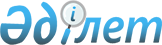 О форматах и структурах электронных паспортов транспортных средств (электронных паспортов шасси транспортных средств) и электронных паспортов самоходных машин и других видов техникиРешение Коллегии Евразийской экономической комиссии от 12 июля 2016 года № 81

      В соответствии со статьей 3 Соглашения о введении единых форм паспорта транспортного средства (паспорта шасси транспортного средства) и паспорта самоходной машины и других видов техники и организации систем электронных паспортов от 15 августа 2014 года и руководствуясь пунктом 11 Протокола об информационно-коммуникационных технологиях и информационном взаимодействии в рамках Евразийского экономического союза (приложение № 3 к Договору о Евразийском экономическом союзе от 29 мая 2014 года), Коллегия Евразийской экономической комиссии решила:



      1. Утвердить прилагаемое Описание форматов и структур электронных паспортов транспортных средств (электронных паспортов шасси транспортных средств) и электронных паспортов самоходных машин и других видов техники.



      2. Установить, что разработка технических схем структур электронных документов и сведений, предусмотренных Описанием, утвержденным настоящим Решением, и обеспечение их размещения в реестре структур электронных документов и сведений, опубликованном на официальном сайте Евразийского экономического союза в информационно-телекоммуникационной сети «Интернет», осуществляются департаментом Евразийской экономической комиссии, в компетенцию которого входит координация работ по созданию и развитию интегрированной информационной системы Евразийского экономического союза.



      3. Настоящее Решение вступает в силу по истечении 30 календарных дней с даты его официального опубликования.      Врио Председателя Коллегии

      Евразийской экономической комиссии         К. Минасян

УТВЕРЖДЕНО             

Решением Коллегии         

Евразийской экономической комиссии

от 12 июля 2016 г. № 81.      

ОПИСАНИЕ

форматов и структур электронных паспортов транспортных средств

(электронных паспортов шасси транспортных средств) и

электронных паспортов самоходных машин и других видов техники

      1. Настоящее Описание разработано в целях реализации статьи 3 Соглашения о введении единых форм паспорта транспортного средства (паспорта шасси транспортного средства) и паспорта самоходной машины и других видов техники и организации систем электронных паспортов от 15 августа 2014 года (далее – Соглашение) и определяет требования к структуре электронного паспорта транспортного средства (электронного паспорта шасси транспортного средства) и электронного паспорта самоходной машины и других видов техники (далее – электронный паспорт) в части структуры содержащихся в нем прикладных сведений (далее – структура электронного документа (сведений) «Электронный паспорт транспортного средства (шасси транспортного средства, самоходной машины)») с учетом положений пункта 10 Порядка функционирования систем электронных паспортов транспортных средств (электронных паспортов шасси транспортных средств) и электронных паспортов самоходных машин и других видов техники, утвержденного Решением Коллегии Евразийской экономической комиссии от 22 сентября 2015 г. № 122.



      2. Понятия, используемые в настоящем Описании, применяются в значениях, определенных статьей 2 Соглашения, международными договорами, входящими в право Евразийского экономического союза, а также Положением об обмене электронными документами при трансграничном взаимодействии органов государственной власти государств – членов Евразийского экономического союза между собой и с Евразийской экономической комиссией, утвержденным Решением Коллегии Евразийской экономической комиссии от 28 сентября 2015 г. № 125 (далее соответственно – Положение об обмене электронными документами, государство-член, Союз).



      3. Электронный паспорт формируется в XML-формате в соответствии со следующими стандартами:

      «Extensible Markup Language (XML) 1.0 (Fouth Edition)» –– опубликован в информационно-телекоммуникационной сети «Интернет» по адресу: http://www.w3.org/TR/REC-xml;

      «Namespaces in XML» –– опубликован в информационно-телекоммуникационной сети «Интернет» по адресу: http://www.w3.org/TR/REC-xml-names;

      «XML Schema Part 1: Structures» и «XML Schema Part 2:

      Datatypes» –– опубликованы в информационно-телекоммуникационной сети «Интернет» по адресам: http://www.w3.org/TR/xmlschema-1/ и http://www.w3.org/TR/xmlschema-2/.



      4. Электронный паспорт может быть оформлен как электронный документ, подписанный электронной цифровой подписью (электронной подписью).

      Для целей трансграничного обмена электронный паспорт формируется и подписывается электронной цифровой подписью (электронной подписью) в соответствии с Положением об обмене электронными документами.



      5. Структура электронного документа (сведений) «Электронный паспорт транспортного средства (шасси транспортного средства, самоходной машины)» приводится в табличной форме с указанием полного реквизитного состава с учетом уровней иерархии вплоть до простых (атомарных) реквизитов.



      6. В таблице формируются следующие поля (графы):

      «иерархический номер» – порядковый номер реквизита;

      «имя реквизита» – устоявшееся или официальное словесное обозначение реквизита;

      «описание реквизита» – текст, поясняющий смысл (семантику) реквизита;

      «идентификатор» – идентификатор элемента данных в модели данных, соответствующего реквизиту;

      «область значений» – словесное описание возможных значений реквизита;

      «мн.» – множественность реквизитов: обязательность (опциональность) и количество возможных повторений реквизита.



      7. Для указания множественности реквизитов структуры электронного документа (сведений) «Электронный паспорт транспортного средства (шасси транспортного средства, самоходной машины)» используются следующие обозначения:

      1 – реквизит обязателен, повторения не допускаются;

      n – реквизит обязателен, должен повторяться n раз (n > 1);

      1..* – реквизит обязателен, может повторяться без ограничений;

      n..* – реквизит обязателен, должен повторяться не менее n раз (n > 1);

      n..m – реквизит обязателен, должен повторяться не менее n раз и не более m раз (n > 1, m > n);

      0..1 – реквизит опционален, повторения не допускаются;

      0..* – реквизит опционален, может повторяться без ограничений;

      0..m – реквизит опционален, может повторяться не более m раз (m > 1).



      8. Описание структуры электронного документа (сведений) «Электронный паспорт транспортного средства (шасси транспортного средства, самоходной машины)» приведено в таблице 1.

Таблица 1

      Описание структуры электронного документа (сведений)

      «Электронный паспорт транспортного средства (шасси

         транспортного средства, самоходной машины)» 

      9. Импортируемые пространства имен приведены в таблице 2.

Таблица 2

                 Импортируемые пространства имен      Символы «X.X.X» и «Y.Y.Y» в импортируемых пространствах имен соответствуют номерам версии составных частей общей модели данных, использованной при разработке структуры электронного документа (сведений) «Электронный паспорт транспортного средства (шасси транспортного средства, самоходной машины)».



      10. Реквизитный состав структуры электронного документа (сведений) «Электронный паспорт транспортного средства (шасси транспортного средства, самоходной машины)» (R.019) приведен в таблице 3.Таблица 3

Реквизитный состав структуры электронного документа (сведений)

       «Электронный паспорт транспортного средства (шасси

       транспортного средства, самоходной машины)» (R.019)
					© 2012. РГП на ПХВ «Институт законодательства и правовой информации Республики Казахстан» Министерства юстиции Республики Казахстан
				№ п/пОбозначение элементаОписание1231Имяэлектронный паспорт транспортного средства (шасси транспортного средства, самоходной машины)2ИдентификаторR.0193Версия1.0.04Определениеэлектронный паспорт транспортного средства (электронный паспорт шасси транспортного средства) и электронный паспорт самоходной машины и других видов техники5Использование–6Идентификатор пространства именurn:EEC:R019:VehicleEPassportDetails:v1.0.07Корневой элемент XML-документаVehicleEPassportDetails8Имя файла XML-схемыEEC_R019_VehicleEPassportDetails_v1.0.0.xsd№п/пИдентификатор пространства именПрефикс1231urn:EEC:M:ComplexDataObjects:vX.X.Xccdo2urn:EEC:M:SimpleDataObjects:vX.X.Xcsdo3urn:EEC:M:TR:ComplexDataObjects:vY.Y.Ytrcdo4urn:EEC:M:TR:SimpleDataObjects:vY.Y.YtrsdoИмя реквизитаОписание реквизитаИдентификаторТип данныхМн.1. Код электронного документа (сведений)

(csdo:EDocCode)кодовое обозначение электронного документа (сведений) в соответствии с реестром структур электронных документов и сведенийM.SDE.90001csdo:EDocCodeType (M.SDT.90001)

Значение кода в соответствии с реестром структур электронных документов и сведений.

Шаблон: R(\.[A-Z]{2}\.[A-Z]{2}\.[0-9]{2})?\.[0-9]{3}12. Идентификатор электронного документа (сведений)

(csdo:EDocId)строка символов, однозначно идентифицирующая электронный документ (сведения)M.SDE.90007csdo:UniversallyUniqueIdType (M.SDT.90003)

Значение идентификатора в соответствии с ISO/IEC 9834-8.

Шаблон: [0-9a-fA-F]{8}-[0-9a-fA-F]{4}-[0-9a-fA-F]{4}-[0-9a-fA-F]{4}-[0-9a-fA-F]{12}13. Идентификатор исходного электронного документа (сведений)

(csdo:)идентификатор электронного документа (сведений), в ответ на который был сформирован данный электронный документ (сведения)M.SDE.90008csdo:UniversallyUniqueIdType (M.SDT.90003)

Значение идентификатора в соответствии с ISO/IEC 9834-8.

Шаблон: [0-9a-fA-F]{8}-[0-9a-fA-F]{4}-[0-9a-fA-F]{4}-[0-9a-fA-F]{4}-[0-9a-fA-F]{12}0..14. Дата и время электронного документа (сведений)

(csdo:)дата и время создания электронного документа (сведений)M.SDE.90002bdt:DateTimeType (M.BDT.00006)

Обозначение даты и времени в соответствии с ГОСТ ИСО 8601–200115. Код вида электронного паспорта транспортного средства

(trsdo:)кодовое обозначение вида электронного паспорта транспортного средства (шасси транспортного средства, самоходной машины и других видов техники)M.TR.SDE.00105trsdo: (M.TR.SDT.00058)

Значение кода в соответствии с классификатором видов паспортов транспортных средств, шасси транспортных средств, самоходных машин и других видов техники.

Шаблон: \d16. Номер электронного паспорта транспортного средства

(trsdo:VehicleEPassportId)уникальный номер, присваиваемый электронному паспорту транспортного средства (шасси транспортного средства, самоходной машины и других видов техники) в системах электронных паспортовM.TR.SDE.00104trsdo: (M.TR.SDT.00029)

Нормализованная строка символов.

Шаблон: [1-3][0-9]{3}0[1-4][0-9]{9}17. Код статуса электронного паспорта транспортного средства

(trsdo:)кодовое обозначение статуса электронного паспорта транспортного средства (шасси транспортного средства, самоходной машины и других видов техники)M.TR.SDE.00106trsdo: (M.TR.SDT.00024)

Значение кода в соответствии со справочником статусов электронных паспортов транспортных средств, шасси транспортных средств, самоходных машин и других видов техники.

Шаблон: \d{2}18. Дата

(csdo:)дата присвоения статуса электронного паспорта транспортного средства (шасси транспортного средства, самоходной машины и других видов техники)M.SDE.00131bdt:DateType (M.BDT.00005)

Обозначение даты в соответствии с ГОСТ ИСО 8601–200119. Код основания оформления электронного паспорта

(trsdo:VehicleEPassportBaseCode)кодовое обозначение основания оформления электронного паспорта транспортного средства (шасси транспортного средства, самоходной машины и других видов техники)M.TR.SDE.00066trsdo:ype (M.TR.SDT.00023)

Значение кода в соответствии со справочником оснований оформления электронного паспорта транспортного средства, шасси транспортного средства, самоходной машины или другого вида техники.

Шаблон: \d{2}0..110. Описание основания оформления электронного паспорта

(trsdo:VehicleEPassportBaseText)описание основания оформления электронного паспорта транспортного средства (шасси транспортного средства, самоходной машины и других видов техники)M.TR.SDE.00196csdo:Text1000Type (M.SDT.00071)

Строка символов.

Мин. длина: 1.

Макс. длина: 10000..111. Транспортное средство

(trcdo:)информация о транспортном средстве (шасси транспортного средства, самоходной машине и другом виде техники)M.TR.CDE.00049trcdo: (M.TR.CDT.00035)

Определяется областями значений вложенных элементов111.1. Сведения об идентификационных номерах

(trcdo:VehicleIdInfoDetails)информация об идентификационных номерах транспортного средства (шасси транспортного средства, самоходной машины и других видов техники) или его компонента, присвоенных организацией-изготовителемM.TR.CDE.00030trcdo: (M.TR.CDT.00040)

Определяется областями значений вложенных элементов111.1.1. Идентификационный номер транспортного средства

(trcdo:VehicleIdDetails)информация об идентификационном номере транспортного средства (шасси транспортного средства, самоходной машины и других видов техники), присвоенном организацией-изготовителемM.TR.CDE.00232trcdo: (M.TR.CDT.00225)

Определяется областями значений вложенных элементов0..1*.1. Идентификационный номер

(trsdo:)идентификационный номерM.TR.SDE.00225csdo:Id50Type (M.SDT.00093)

Нормализованная строка символов.

Мин. длина: 1.

Макс. длина: 500..1*.2. Признак отсутствия идентификационного номера

(trsdo:NotVehicleIdentityNumberIndicator)признак, определяющий отсутствие идентификационного номера:

1 – номер отсутствует;

0 – номер присутствуетM.TR.SDE.00226bdt: (M.BDT.00013)

Одно из двух значений: «true» (истина) или «false» (ложь)111.1.2. Номер двигателя

(trcdo:)информация о номере двигателя, присвоенном организацией-изготовителемM.TR.CDE.00225trcdo:Vehicle (M.TR.CDT.00225)

Определяется областями значений вложенных элементов0..**.1. Идентификационный номер

(trsdo:)идентификационный номерM.TR.SDE.00225csdo:Id50Type (M.SDT.00093)

Нормализованная строка символов.

Мин. длина: 1.

Макс. длина: 500..1*.2. Признак отсутствия идентификационного номера

(trsdo:NotVehicleIdentityNumberIndicator)признак, определяющий отсутствие идентификационного номера:

1 – номер отсутствует;

0 – номер присутствуетM.TR.SDE.00226bdt: (M.BDT.00013)

Одно из двух значений: «true» (истина) или «false» (ложь)111.1.3. Номер шасси (рамы)

(trcdo:)информация о номере шасси (рамы) транспортного средства, присвоенном и нанесенном организацией-изготовителемM.TR.CDE.00226trcdo: (M.TR.CDT.00225)

Определяется областями значений вложенных элементов0..1*.1. Идентификационный номер

(trsdo:)идентификационный номерM.TR.SDE.00225csdo:Id50Type (M.SDT.00093)

Нормализованная строка символов.

Мин. длина: 1.

Макс. длина: 500..1*.2. Признак отсутствия идентификационного номера

(trsdo:NotVehicleIdentityNumberIndicator)признак, определяющий отсутствие идентификационного номера:

1 – номер отсутствует;

0 – номер присутствуетM.TR.SDE.00226bdt: (M.BDT.00013)

Одно из двух значений: «true» (истина) или «false» (ложь)111.1.4. Номер кузова (кабины, прицепа)

(trcdo:VehicleBodyIdDetails)информация о номере кузова (кабины, прицепа), присвоенном и нанесенном организацией-изготовителемM.TR.CDE.00227trcdo: (M.TR.CDT.00225)

Определяется областями значений вложенных элементов0..1*.1. Идентификационный номер

(trsdo:)идентификационный номерM.TR.SDE.00225csdo:Id50Type (M.SDT.00093)

Нормализованная строка символов.

Мин. длина: 1.

Макс. длина: 500..1*.2. Признак отсутствия идентификационного номера

(trsdo:NotVehicleIdentityNumberIndicator)признак, определяющий отсутствие идентификационного номера:

1 – номер отсутствует;

0 – номер присутствуетM.TR.SDE.00226bdt: (M.BDT.00013)

Одно из двух значений: «true» (истина) или «false» (ложь)111.1.5. Номер кузова (кабины, прицепа) самоходной машины и других видов техники

(trcdo:)информация о номере кузова (кабины, в том числе кабины оператора, прицепа, рамы) самоходной машины и других видов техники, присвоенном и нанесенном организацией-изготовителемM.TR.CDE.00233trcdo: (M.TR.CDT.00225)

Определяется областями значений вложенных элементов0..1*.1. Идентификационный номер

(trsdo:)идентификационный номерM.TR.SDE.00225csdo:Id50Type (M.SDT.00093)

Нормализованная строка символов.

Мин. длина: 1.

Макс. длина: 500..1*.2. Признак отсутствия идентификационного номера

(trsdo:NotVehicleIdentityNumberIndicator)признак, определяющий отсутствие идентификационного номера:

1 – номер отсутствует;

0 – номер присутствуетM.TR.SDE.00226bdt: (M.BDT.00013)

Одно из двух значений: «true» (истина) или «false» (ложь)111.1.6. Номер коробки передач

(trcdo:GearboxIdDetails)информация об идентификационном номере коробки передач самоходной машины и других видов техники, присвоенном и нанесенном организацией-изготовителемM.TR.CDE.00228trcdo: (M.TR.CDT.00225)

Определяется областями значений вложенных элементов0..1*.1. Идентификационный номер

(trsdo:)идентификационный номерM.TR.SDE.00225csdo:Id50Type (M.SDT.00093)

Нормализованная строка символов.

Мин. длина: 1.

Макс. длина: 500..1*.2. Признак отсутствия идентификационного номера

(trsdo:NotVehicleIdentityNumberIndicator)признак, определяющий отсутствие идентификационного номера:

1 – номер отсутствует;

0 – номер присутствуетM.TR.SDE.00226bdt: (M.BDT.00013)

Одно из двух значений: «true» (истина) или «false» (ложь)111.1.7. Номер основного ведущего моста

(trcdo:)информация об идентификационном номере основного ведущего моста, присвоенном и нанесенном организацией-изготовителемM.TR.CDE.00229trcdo: (M.TR.CDT.00225)

Определяется областями значений вложенных элементов0..**.1. Идентификационный номер

(trsdo:)идентификационный номерM.TR.SDE.00225csdo:Id50Type (M.SDT.00093)

Нормализованная строка символов.

Мин. длина: 1.

Макс. длина: 500..1*.2. Признак отсутствия идентификационного номера

(trsdo:NotVehicleIdentityNumberIndicator)признак, определяющий отсутствие идентификационного номера:

1 – номер отсутствует;

0 – номер присутствуетM.TR.SDE.00226bdt: (M.BDT.00013)

Одно из двух значений: «true» (истина) или «false» (ложь)111.1.8. Номер устройства вызова экстренных служб

(trcdo:)информация об идентификационном номере устройства вызова экстренных оперативных службM.TR.CDE.00230trcdo: (M.TR.CDT.00225)

Определяется областями значений вложенных элементов0..1*.1. Идентификационный номер

(trsdo:)идентификационный номерM.TR.SDE.00225csdo:Id50Type (M.SDT.00093)

Нормализованная строка символов.

Мин. длина: 1.

Макс. длина: 500..1*.2. Признак отсутствия идентификационного номера

(trsdo:NotVehicleIdentityNumberIndicator)признак, определяющий отсутствие идентификационного номера:

1 – номер отсутствует;

0 – номер присутствуетM.TR.SDE.00226bdt: (M.BDT.00013)

Одно из двух значений: «true» (истина) или «false» (ложь)111.1.9. Идентификационный номер аппаратуры спутниковой навигации

(trcdo:VehicleSatelliteNavigationIdDetails)информация об идентификационном номере аппаратуры спутниковой навигации ГЛОНАСС или ГЛОНАСС совместно с иными глобальными навигационными спутниковыми системамиM.TR.CDE.00231trcdo:Vehicle (M.TR.CDT.00225)

Определяется областями значений вложенных элементов0..1*.1. Идентификационный номер

(trsdo:)идентификационный номерM.TR.SDE.00225csdo:Id50Type (M.SDT.00093)

Нормализованная строка символов.

Мин. длина: 1.

Макс. длина: 500..1*.2. Признак отсутствия идентификационного номера

(trsdo:NotVehicleIdentityNumberIndicator)признак, определяющий отсутствие идентификационного номера:

1 – номер отсутствует;

0 – номер присутствуетM.TR.SDE.00226bdt: (M.BDT.00013)

Одно из двух значений: «true» (истина) или «false» (ложь)111.1.10. Идентификационный номер тахографа

(trcdo:VehicleTachographIdDetails)информация об идентификационном номере технического средства контроля за соблюдением водителем транспортного средства режимов движения, труда и отдыхаM.TR.CDE.00007trcdo: (M.TR.CDT.00225)

Определяется областями значений вложенных элементов0..1*.1. Идентификационный номер

(trsdo:)идентификационный номерM.TR.SDE.00225csdo:Id50Type (M.SDT.00093)

Нормализованная строка символов.

Мин. длина: 1.

Макс. длина: 500..1*.2. Признак отсутствия идентификационного номера

(trsdo:NotVehicleIdentityNumberIndicator)признак, определяющий отсутствие идентификационного номера:

1 – номер отсутствует;

0 – номер присутствуетM.TR.SDE.00226bdt: (M.BDT.00013)

Одно из двух значений: «true» (истина) или «false» (ложь)111.2. Код категории транспортного средства

(trsdo:VehicleCategoryCode)кодовое обозначение категории транспортного средства в соответствии с Конвенцией о дорожном движении от 8 ноября 1968 годаM.TR.SDE.00075trsdo: (M.TR.SDT.00004)

Значение кода в соответствии с классификатором категорий транспортных средств в соответствии с Конвенцией о дорожном движении от 8 ноября 1968 года.

Шаблон: ([A-D]1?)|E0..111.3. Код категории самоходной машины и других видов техники

(trsdo:)кодовое обозначение категории в соответствии с приложением № 7 к Порядку функционирования систем электронных паспортов транспортных средств (электронных паспортов шасси транспортных средств) и электронных паспортов самоходных машин и других видов техники, утвержденному Решением Коллегии Евразийской экономической комиссии от 22 сентября 2015 г. № 122M.TR.SDE.00010trsdo: (M.TR.SDT.00003)

Значение кода в соответствии с классификатором категорий самоходных машин и других видов техники в соответствии с Правилами оформления электронного паспорта самоходной машины и других видов техники.

Шаблон: A(IV|I{1,3})?|[B-F]|R0..111.4. Наименование, определяемое его конструкторскими особенностями и назначением

(trsdo:)наименование транспортного средства (шасси транспортного средства, самоходной машины и других видов техники), определяемое его конструкторскими особенностями и назначениемM.TR.SDE.00030csdo:Name500Type (M.SDT.00134)

Нормализованная строка символов, не содержащая символов разрыва строки (#xA) и табуляции (#x9).

Мин. длина: 1.

Макс. длина: 5000..111.5. Код цвета кузова (кабины, прицепа)

(trsdo:)кодовое обозначение основного цвета, нанесенного на наружные поверхности кузова (кабины, прицепа) транспортного средства (шасси транспортного средства, самоходной машины и других видов техники)M.TR.SDE.00068trsdo: (M.TR.SDT.00019)

Значение кода в соответствии с классификатором цветов кузова транспортных средств, шасси транспортных средств, самоходных машин и других видов техники.

Шаблон: \d{4}0..311.6. Признак комбинированного цвета кузова (кабины, прицепа)

(trsdo:)признак, определяющий наличие комбинированного цвета кузова (кабины, прицепа):

1 – цвет кузова комбинированный (многоцветный);

0 – цвет кузова одноцветныйM.TR.SDE.00019bdt: (M.BDT.00013)

Одно из двух значений: «true» (истина) или «false» (ложь)111.7. Наименование оттенка цвета кузова (кабины, прицепа)

(trsdo:)наименование оттенка цвета или цвета в соответствии со спецификацией организации-изготовителя транспортного средства (шасси транспортного средства, самоходной машины и других видов техники)M.TR.SDE.00069csdo:Name40Type (M.SDT.00069)

Нормализованная строка символов, не содержащая символов разрыва строки (#xA) и табуляции (#x9).

Мин. длина: 1.

Макс. длина: 400..111.8. Год производства

(csdo:)год изготовления транспортного средства (шасси транспортного средства, самоходной машины и других видов техники)M.SDE.00216bdt:YearType (M.BDT.00025)

Обозначение года в соответствии с ГОСТ ИСО 8601–2001111.9. Месяц производства

(csdo:)месяц изготовления транспортного средства (шасси транспортного средства, самоходной машины и других видов техники)M.SDE.00217bdt:MonthType (M.BDT.00024)

Обозначение месяца в соответствии с ГОСТ ИСО 8601–2001111.10. Сведения о документе

(trcdo:DocumentDetails)информация о документе – основании для оформления электронного паспорта транспортного средстваM.TR.CDE.00194trcdo: (M.TR.CDT.00175)

Определяется областями значений вложенных элементов0..111.10.1. Код страны

(csdo:)кодовое обозначение страныM.SDE.00162csdo:UnifiedCountryCodeType (M.SDT.00112)

Значение двухбуквенного кода в соответствии с классификатором стран мира, который определен атрибутом «Идентификатор справочника (классификатора)».

Шаблон: [A-Z]{2}0..1а) идентификатор справочника (классификатора)

(атрибут code)обозначение справочника (классификатора), в соответствии с которым указан код–csdo:ReferenceDataIdType (M.SDT.00091)

Нормализованная строка символов, не содержащая символов разрыва строки (#xA) и табуляции (#x9).

Мин. длина: 1.

Макс. длина: 20111.10.2. Код вида документа

(csdo:DocKindCode)кодовое обозначение вида документаM.SDE.00054csdo:UnifiedCode20Type (M.SDT.00140)

Значение кода в соответствии со справочником (классификатором), который определен атрибутом «Идентификатор справочника (классификатора)».

Мин. длина: 1.

Макс. длина: 200..1а) идентификатор справочника (классификатора)

(атрибут code)обозначение справочника (классификатора), в соответствии с которым указан код–csdo:ReferenceDataIdType (M.SDT.00091)

Нормализованная строка символов, не содержащая символов разрыва строки (#xA) и табуляции (#x9).

Мин. длина: 1.

Макс. длина: 20111.10.3. Наименование вида документа

(csdo:DocKindName)наименование вида документаM.SDE.00095csdo:Name500Type (M.SDT.00134)

Нормализованная строка символов, не содержащая символов разрыва строки (#xA) и табуляции (#x9).

Мин. длина: 1.

Макс. длина: 5000..111.10.4. Наименование документа

(csdo:)наименование документаM.SDE.00108csdo:Name500Type (M.SDT.00134)

Нормализованная строка символов, не содержащая символов разрыва строки (#xA) и табуляции (#x9).

Мин. длина: 1.

Макс. длина: 5000..111.10.5. Серия документа

(csdo:)цифровое или буквенно-цифровое обозначение серии документаM.SDE.00157csdo:Id20Type (M.SDT.00092)

Нормализованная строка символов.

Мин. длина: 1.

Макс. длина: 200..111.10.6. Номер документа

(csdo:)цифровое или буквенно-цифровое обозначение, присваиваемое документу при его регистрацииM.SDE.00044csdo:Id50Type (M.SDT.00093)

Нормализованная строка символов.

Мин. длина: 1.

Макс. длина: 500..111.10.7. Дата документа

(csdo:)дата выдачи, подписания, утверждения или регистрации документаM.SDE.00045bdt:DateType (M.BDT.00005)

Обозначение даты в соответствии с ГОСТ ИСО 8601–20010..111.10.8. Начальная дата

(csdo:)дата начала срока, в течение которого документ имеет силуM.SDE.00073bdt:DateType (M.BDT.00005)

Обозначение даты в соответствии с ГОСТ ИСО 8601–20010..111.10.9. Дата истечения срока действия документа

(csdo:DocValidityDate)дата окончания срока, в течение которого документ имеет силуM.SDE.00052bdt:DateType (M.BDT.00005)

Обозначение даты в соответствии с ГОСТ ИСО 8601–20010..111.10.10. Срок действия документа

(csdo:DocValidityDuration)продолжительность срока, в течение которого документ имеет силуM.SDE.00056bdt:DurationType (M.BDT.00021)

Обозначение продолжительности времени в соответствии с ГОСТ ИСО 8601–20010..111.10.11. Идентификатор уполномоченного органа государства-члена

(csdo:AuthorityId)строка, идентифицирующая орган государственной власти государства-члена либо уполномоченную им организацию, выдавшую или утвердившую документM.SDE.00068csdo:Id20Type (M.SDT.00092)

Нормализованная строка символов.

Мин. длина: 1.

Макс. длина: 200..111.10.12. Наименование уполномоченного органа государства-члена

(csdo:AuthorityName)полное наименование органа государственной власти государства-члена либо уполномоченной им организации, выдавшей документM.SDE.00066csdo:Name300Type (M.SDT.00056)

Нормализованная строка символов, не содержащая символов разрыва строки (#xA) и табуляции (#x9).

Мин. длина: 1.

Макс. длина: 3000..111.10.13. Описание

(csdo:)описание документаM.SDE.00002csdo:Text4000Type (M.SDT.00088)

Строка символов.

Мин. длина: 1.

Макс. длина: 40000..111.10.14. Количество листов

(csdo:)общее количество листов в документеM.SDE.00018csdo:Quantity4Type (M.SDT.00097)

Целое неотрицательное число в десятичной системе счисления.

Макс. кол-во цифр: 40..111.11. Код страны вывоза транспортного средства

(trsdo:VehicleImportCountryCode)кодовое обозначение страны вывоза транспортного средства (шасси транспортного средства) в соответствии с классификатором стран мираM.TR.SDE.00122csdo:UnifiedCountryCodeType (M.SDT.00112)

Значение двухбуквенного кода в соответствии с классификатором стран мира, который определен атрибутом «Идентификатор справочника (классификатора)».

Шаблон: [A-Z]{2}0..1а) идентификатор справочника (классификатора)

(атрибут code)обозначение справочника (классификатора), в соответствии с которым указан код–csdo:ReferenceDataIdType (M.SDT.00091)

Нормализованная строка символов, не содержащая символов разрыва строки (#xA) и табуляции (#x9).

Мин. длина: 1.

Макс. длина: 20111.12. Признак отсутствия номера таможенного приходного ордера, номера таможенной декларации

(trsdo:)признак, определяющий отсутствие серии, номера таможенного приходного ордера, номера таможенной декларации:

1 – серия, номер таможенного приходного ордера, номер таможенной декларации отсутствуют;

0 – серия, номер таможенного приходного ордера, номер таможенной декларации присутствуютM.TR.SDE.00058bdt: (M.BDT.00013)

Одно из двух значений: «true» (истина) или «false» (ложь)111.13. Номер таможенного документа

(trsdo:CustomsDocumentId)серия, номер таможенного приходного ордера или номер таможенной декларацииM.TR.SDE.00255trsdo: (M.TR.SDT.00055)

Нормализованная строка символов, не содержащая символов разрыва строки (#xA) и табуляции (#x9).

Шаблон: [0-9]{8}/[0-9]{6}/[0-9]{7}0..111.14. Сведения об утилизационном сборе

(trcdo:RecyclingDutyPaidDetails)информация об утилизационном сбореM.TR.CDE.00095trcdo: (M.TR.CDT.00076)

Определяется областями значений вложенных элементов0..*11.14.1. Код страны

(csdo:)кодовое обозначение государства-члена, на территории которого осуществлена уплата утилизационного или иного аналогичного сбораM.SDE.00162csdo:UnifiedCountryCodeType (M.SDT.00112)

Значение двухбуквенного кода в соответствии с классификатором стран мира, который определен атрибутом «Идентификатор справочника (классификатора)».

Шаблон: [A-Z]{2}0..1а) идентификатор справочника (классификатора)

(атрибут code)обозначение справочника (классификатора), в соответствии с которым указан код–csdo:ReferenceDataIdType (M.SDT.00091)

Нормализованная строка символов, не содержащая символов разрыва строки (#xA) и табуляции (#x9).

Мин. длина: 1.

Макс. длина: 20111.14.2. Признак необходимости уплаты утилизационного сбора

(trsdo:RecyclingDutyNotPayIndicator)признак, определяющий необходимость уплаты утилизационного сбора с транспортного средства (шасси транспортного средства, самоходной машины и других видов техники):

1 – утилизационный сбор уплачивается;

0 – утилизационный сбор не уплачиваетсяM.TR.SDE.00140bdt:IndicatorType (M.BDT.00013)

Одно из двух значений: «true» (истина) или «false» (ложь)111.14.3. Признак уплаты утилизационного сбора

(trsdo:RecyclingDutyPaydIndicator)признак уплаты утилизационного сбора с транспортного средства (шасси транспортного средства, самоходной машины и других видов техники):

1 – утилизационный сбор уплачен;

0 – утилизационный сбор не уплаченM.TR.SDE.00254bdt:IndicatorType (M.BDT.00013)

Одно из двух значений: «true» (истина) или «false» (ложь)0..111.15. Признак отсутствия таможенных ограничений

(trsdo:)признак, определяющий отсутствие таможенных ограничений:

0 – отсутствуют;

1 – присутствуютM.TR.SDE.00038bdt: (M.BDT.00013)

Одно из двух значений: «true» (истина) или «false» (ложь)111.16. Описание таможенного ограничения транспортного средства

(trsdo:VehicleCustomsRestrictionText)описание таможенного ограничения по использованию и (или) распоряжению транспортным средством (шасси транспортного средства, самоходной машины и других видов техники) в соответствии с условиями заявленной таможенной процедуры или в соответствии с условиями, установленными для отдельных категорий товаров, не подлежащих в соответствии с международными договорами и актами, составляющими право Союза, помещению под таможенные процедурыM.TR.SDE.00083csdo:Text1000Type (M.SDT.00071)

Строка символов.

Мин. длина: 1.

Макс. длина: 10000..*11.17. Примечание

(csdo:)сведения о базовом оборудовании транспортного средства (шасси транспортного средства, самоходной машины и других видов техники), а также иная дополнительная информация, указанная организацией-изготовителемM.SDE.00076csdo:Text4000Type (M.SDT.00088)

Строка символов.

Мин. длина: 1.

Макс. длина: 40000..112. Сведения о документе, подтверждающем соответствие

(trcdo:ComplianceDocV2Details)информация о документе, удостоверяющем соответствие транспортного средства (шасси транспортного средства, самоходной машины и других видов техники) требованиям технических регламентов Евразийского экономического союза (технических регламентов Таможенного союза), а также требованиям, установленным законодательством государства-члена, выданном в отношении транспортного средства (шасси транспортного средства, самоходной машины и других видов техники) до дня вступления в силу указанных технических регламентовM.TR.CDE.00223trcdo: (M.TR.CDT.00175)

Определяется областями значений вложенных элементов0..*12.1. Код страны

(csdo:)кодовое обозначение страныM.SDE.00162csdo:UnifiedCountryCodeType (M.SDT.00112)

Значение двухбуквенного кода в соответствии с классификатором стран мира, который определен атрибутом «Идентификатор справочника (классификатора)».

Шаблон: [A-Z]{2}0..1а) идентификатор справочника (классификатора)

(атрибут code)обозначение справочника (классификатора), в соответствии с которым указан код–csdo:ReferenceDataIdType (M.SDT.00091)

Нормализованная строка символов, не содержащая символов разрыва строки (#xA) и табуляции (#x9).

Мин. длина: 1.

Макс. длина: 20112.2. Код вида документа

(csdo:DocKindCode)кодовое обозначение вида документаM.SDE.00054csdo:UnifiedCode20Type (M.SDT.00140)

Значение кода в соответствии со справочником (классификатором), который определен атрибутом «Идентификатор справочника (классификатора)».

Мин. длина: 1.

Макс. длина: 200..1а) идентификатор справочника (классификатора)

(атрибут code)обозначение справочника (классификатора), в соответствии с которым указан код–csdo:ReferenceDataIdType (M.SDT.00091)

Нормализованная строка символов, не содержащая символов разрыва строки (#xA) и табуляции (#x9).

Мин. длина: 1.

Макс. длина: 20112.3. Наименование вида документа

(csdo:DocKindName)наименование вида документаM.SDE.00095csdo:Name500Type (M.SDT.00134)

Нормализованная строка символов, не содержащая символов разрыва строки (#xA) и табуляции (#x9).

Мин. длина: 1.

Макс. длина: 5000..112.4. Наименование документа

(csdo:)наименование документаM.SDE.00108csdo:Name500Type (M.SDT.00134)

Нормализованная строка символов, не содержащая символов разрыва строки (#xA) и табуляции (#x9).

Мин. длина: 1.

Макс. длина: 5000..112.5. Серия документа

(csdo:)цифровое или буквенно-цифровое обозначение серии документаM.SDE.00157csdo:Id20Type (M.SDT.00092)

Нормализованная строка символов.

Мин. длина: 1.

Макс. длина: 200..112.6. Номер документа

(csdo:)цифровое или буквенно-цифровое обозначение, присваиваемое документу при его регистрацииM.SDE.00044csdo:Id50Type (M.SDT.00093)

Нормализованная строка символов.

Мин. длина: 1.

Макс. длина: 500..112.7. Дата документа

(csdo:)дата выдачи, подписания, утверждения или регистрации документаM.SDE.00045bdt:DateType (M.BDT.00005)

Обозначение даты в соответствии с ГОСТ ИСО 8601–20010..112.8. Начальная дата

(csdo:)дата начала срока, в течение которого документ имеет силуM.SDE.00073bdt:DateType (M.BDT.00005)

Обозначение даты в соответствии с ГОСТ ИСО 8601–20010..112.9. Дата истечения срока действия документа

(csdo:DocValidityDate)дата окончания срока, в течение которого документ имеет силуM.SDE.00052bdt:DateType (M.BDT.00005)

Обозначение даты в соответствии с ГОСТ ИСО 8601–20010..112.10. Срок действия документа

(csdo:DocValidityDuration)продолжительность срока, в течение которого документ имеет силуM.SDE.00056bdt:DurationType (M.BDT.00021)

Обозначение продолжительности времени в соответствии с ГОСТ ИСО 8601–20010..112.11. Идентификатор уполномоченного органа государства-члена

(csdo:AuthorityId)строка, идентифицирующая орган государственной власти государства-члена либо уполномоченную им организацию, выдавшую или утвердившую документM.SDE.00068csdo:Id20Type (M.SDT.00092)

Нормализованная строка символов.

Мин. длина: 1.

Макс. длина: 200..112.12. Наименование уполномоченного органа государства-члена

(csdo:AuthorityName)полное наименование органа государственной власти государства-члена либо уполномоченной им организации, выдавшей документM.SDE.00066csdo:Name300Type (M.SDT.00056)

Нормализованная строка символов, не содержащая символов разрыва строки (#xA) и табуляции (#x9).

Мин. длина: 1.

Макс. длина: 3000..112.13. Описание

(csdo:)описание документаM.SDE.00002csdo:Text4000Type (M.SDT.00088)

Строка символов.

Мин. длина: 1.

Макс. длина: 40000..112.14. Количество листов

(csdo:)общее количество листов в документеM.SDE.00018csdo:Quantity4Type (M.SDT.00097)

Целое неотрицательное число в десятичной системе счисления.

Макс. кол-во цифр: 40..113. Код причины оформления электронного паспорта при отсутствии документа, подтверждающего соответствие

(trsdo:)кодовое обозначение причины оформления электронного паспорта транспортного средства (шасси транспортного средства, самоходной машины и других видов техники) в отсутствие документа, подтверждающего соответствиеM.TR.SDE.00014trsdo: (M.TR.SDT.00006)

Значение кода в соответствии со справочником оснований оформления электронного паспорта транспортного средства, шасси транспортного средства, самоходной машины или другого вида техники в отсутствие документа, подтверждающего соответствие.

Шаблон: \d{2}0..114. Сведения о документе, подтверждающем принадлежность собственника к льготной категории

(trcdo:)совокупность реквизитов ссылки на документ, подтверждающий принадлежность собственника к льготной категорииM.TR.CDE.00195trcdo: (M.TR.CDT.00175)

Определяется областями значений вложенных элементов0..114.1. Код страны

(csdo:)кодовое обозначение страныM.SDE.00162csdo:UnifiedCountryCodeType (M.SDT.00112)

Значение двухбуквенного кода в соответствии с классификатором стран мира, который определен атрибутом «Идентификатор справочника (классификатора)».

Шаблон: [A-Z]{2}0..1а) идентификатор справочника (классификатора)

(атрибут code)обозначение справочника (классификатора), в соответствии с которым указан код–csdo:ReferenceDataIdType (M.SDT.00091)

Нормализованная строка символов, не содержащая символов разрыва строки (#xA) и табуляции (#x9).

Мин. длина: 1.

Макс. длина: 20114.2. Код вида документа

(csdo:DocKindCode)кодовое обозначение вида документаM.SDE.00054csdo:UnifiedCode20Type (M.SDT.00140)

Значение кода в соответствии со справочником (классификатором), который определен атрибутом «Идентификатор справочника (классификатора)».

Мин. длина: 1.

Макс. длина: 200..1а) идентификатор справочника (классификатора)

(атрибут code)обозначение справочника (классификатора), в соответствии с которым указан код–csdo:ReferenceDataIdType (M.SDT.00091)

Нормализованная строка символов, не содержащая символов разрыва строки (#xA) и табуляции (#x9).

Мин. длина: 1.

Макс. длина: 20114.3. Наименование вида документа

(csdo:DocKindName)наименование вида документаM.SDE.00095csdo:Name500Type (M.SDT.00134)

Нормализованная строка символов, не содержащая символов разрыва строки (#xA) и табуляции (#x9).

Мин. длина: 1.

Макс. длина: 5000..114.4. Наименование документа

(csdo:)наименование документаM.SDE.00108csdo:Name500Type (M.SDT.00134)

Нормализованная строка символов, не содержащая символов разрыва строки (#xA) и табуляции (#x9).

Мин. длина: 1.

Макс. длина: 5000..114.5. Серия документа

(csdo:)цифровое или буквенно-цифровое обозначение серии документаM.SDE.00157csdo:Id20Type (M.SDT.00092)

Нормализованная строка символов.

Мин. длина: 1.

Макс. длина: 200..114.6. Номер документа

(csdo:)цифровое или буквенно-цифровое обозначение, присваиваемое документу при его регистрацииM.SDE.00044csdo:Id50Type (M.SDT.00093)

Нормализованная строка символов.

Мин. длина: 1.

Макс. длина: 500..114.7. Дата документа

(csdo:)дата выдачи, подписания, утверждения или регистрации документаM.SDE.00045bdt:DateType (M.BDT.00005)

Обозначение даты в соответствии с ГОСТ ИСО 8601–20010..114.8. Начальная дата

(csdo:)дата начала срока, в течение которого документ имеет силуM.SDE.00073bdt:DateType (M.BDT.00005)

Обозначение даты в соответствии с ГОСТ ИСО 8601–20010..114.9. Дата истечения срока действия документа

(csdo:DocValidityDate)дата окончания срока, в течение которого документ имеет силуM.SDE.00052bdt:DateType (M.BDT.00005)

Обозначение даты в соответствии с ГОСТ ИСО 8601–20010..114.10. Срок действия документа

(csdo:DocValidityDuration)продолжительность срока, в течение которого документ имеет силуM.SDE.00056bdt:DurationType (M.BDT.00021)

Обозначение продолжительности времени в соответствии с ГОСТ ИСО 8601–20010..114.11. Идентификатор уполномоченного органа государства-члена

(csdo:AuthorityId)строка, идентифицирующая орган государственной власти государства-члена либо уполномоченную им организацию, выдавшую или утвердившую документM.SDE.00068csdo:Id20Type (M.SDT.00092)

Нормализованная строка символов.

Мин. длина: 1.

Макс. длина: 200..114.12. Наименование уполномоченного органа государства-члена

(csdo:AuthorityName)полное наименование органа государственной власти государства-члена либо уполномоченной им организации, выдавшей документM.SDE.00066csdo:Name300Type (M.SDT.00056)

Нормализованная строка символов, не содержащая символов разрыва строки (#xA) и табуляции (#x9).

Мин. длина: 1.

Макс. длина: 3000..114.13. Описание

(csdo:)описание документаM.SDE.00002csdo:Text4000Type (M.SDT.00088)

Строка символов.

Мин. длина: 1.

Макс. длина: 40000..114.14. Количество листов

(csdo:)общее количество листов в документеM.SDE.00018csdo:Quantity4Type (M.SDT.00097)

Целое неотрицательное число в десятичной системе счисления.

Макс. кол-во цифр: 40..115. Признак, определяющий территорию, на которой допускается регистрация транспортного средства

(trsdo:)признак, определяющий территорию, на которой допускается регистрация транспортного средства:

1 – Евразийский экономический союз;

0 – «ограниченная территория»M.TR.SDE.00149bdt: (M.BDT.00013)

Одно из двух значений: «true» (истина) или «false» (ложь)0..116. Тип транспортного средства

(trcdo:VehicleTypeDetails)информация о типе транспортного средства (шасси транспортного средства, самоходной машины и других видов техники)M.TR.CDE.00063trcdo: (M.TR.CDT.00048)

Определяется областями значений вложенных элементов116.1. Признак отсутствия марки транспортного средства

(trsdo:NotVehicleMakeNameIndicator)признак, определяющий отсутствие марки транспортного средства (шасси транспортного средства, самоходной машины и других видов техники):

1 – марка отсутствует;

0 – марка присутствуетM.TR.SDE.00021bdt: (M.BDT.00013)

Одно из двух значений: «true» (истина) или «false» (ложь)116.2. Наименование марки транспортного средства

(csdo:VehicleMakeName)наименование марки транспортного средства (шасси транспортного средства, самоходной машины и других видов техники), присвоенное организацией-изготовителемM.SDE.00219csdo:Name120Type (M.SDT.00055)

Нормализованная строка символов, не содержащая символов разрыва строки (#xA) и табуляции (#x9).

Мин. длина: 1.

Макс. длина: 1200..116.3. Код марки транспортного средства

(trsdo:VehicleMakeCode)краткое условное обозначение марки транспортного средства (шасси транспортного средства, самоходной машины и других видов техники), присвоенное организацией-изготовителемM.TR.SDE.00336trsdo: (M.TR.SDT.00060)

Значение кода в соответствии со справочником марок транспортных средств (шасси транспортных средств).

Мин. длина: 1.

Макс. длина: 40..116.4. Признак отсутствия коммерческого наименования транспортного средства

(trsdo:)признак, определяющий отсутствие коммерческого наименования транспортного средства (шасси транспортного средства, самоходной машины и других видов техники):

1 – коммерческое наименование отсутствует;

0 – коммерческое наименование присутствуетM.TR.SDE.00003bdt: (M.BDT.00013)

Одно из двух значений: «true» (истина) или «false» (ложь)0..116.5. Коммерческое наименование транспортного средства

(csdo:VehicleCommercialName)коммерческое наименование транспортного средства (шасси транспортного средства, самоходной машины и других видов техники), присвоенное организацией-изготовителемM.SDE.00220csdo:Name120Type (M.SDT.00055)

Нормализованная строка символов, не содержащая символов разрыва строки (#xA) и табуляции (#x9).

Мин. длина: 1.

Макс. длина: 1200..116.6. Идентификатор типа транспортного средства, присвоенный изготовителем

(trsdo:)идентификационный номер типа транспортного средства (шасси транспортного средства, самоходной машины и других видов техники), присвоенный организацией-изготовителемM.TR.SDE.00156csdo:Id50Type (M.SDT.00093)

Нормализованная строка символов.

Мин. длина: 1.

Макс. длина: 50116.7. Код технической категории транспортного средства

(trsdo:VehicleTechCategoryCode)кодовое обозначение категории транспортного средства (шасси транспортного средства) в соответствии с техническим регламентом Таможенного союза «О безопасности колесных транспортных средств» (ТР ТС 018/2011), принятым Решением Комиссии Таможенного союза от 9 декабря 2011 г. № 877, присвоенное организацией-изготовителемM.TR.SDE.00152trsdo: (M.TR.SDT.00025)

Значение кода в соответствии с классификатором категорий транспортных средств, шасси транспортных средств, самоходных машин и других видов техники в соответствии с техническими регламентами Евразийского экономического союза.

Шаблон: (L|M|N|O)[1-7]?G?0..116.8. Код технической категории самоходной машины и других видов техники

(trsdo:)кодовое обозначение категории самоходной машины и других видов техники в соответствии с техническим регламентом Таможенного союза «О безопасности машин и оборудования» (ТР ТС 010/2011), принятым Решением Комиссии Таможенного союза от 18 октября 2011 г. № 823, техническим регламентом Таможенного союза «О безопасности колесных транспортных средств» (ТР ТС 018/2011), принятым Решением Комиссии Таможенного союза от 9 декабря 2011 г. № 877, техническим регламентом Таможенного союза «О безопасности сельскохозяйственных и лесохозяйственных тракторов и прицепов к ним» (ТР ТС 031/2012), принятым Решением Совета Евразийской экономической комиссии от 20 июля 2012 г. № 60M.TR.SDE.00005trsdo: (M.TR.SDT.00026)

Значение кода в соответствии с классификатором категорий транспортных средств, шасси транспортных средств, самоходных машин и других видов техники (в соответствии с техническими регламентами Евразийского экономического союза).

Шаблон: [T|C|R|RX|X|Y]([ab]?[1-9])?(\.[1-3])?0..116.9. Код типа движителя

(trsdo:)кодовое обозначение типа движителя самоходной машиныM.TR.SDE.00022trsdo: (M.TR.SDT.00007)

Значение кода в соответствии со справочником типов движителей самоходных машин и других видов техники.

Шаблон: \d{2}0..116.10. Наименование типа движителя

(trsdo:PropulsionKindName)наименование типа движителя самоходной машины и других видов техникиM.TR.SDE.00200csdo:Name120Type (M.SDT.00055)

Нормализованная строка символов, не содержащая символов разрыва строки (#xA) и табуляции (#x9).

Мин. длина: 1.

Макс. длина: 1200..116.11. Признак наличия реверсивного управления

(trsdo:ReversibleControlIndicator)признак наличия реверсивного места оператора в зависимости от наличия (отсутствия) в конструкции машины реверсивного места оператора:

1 – имеется реверсивное управление;

0 – реверсивное управление отсутствуетM.TR.SDE.00192bdt: (M.BDT.00013)

Одно из двух значений: «true» (истина) или «false» (ложь)0..116.12. Описание схемы компоновки транспортного средства

(trsdo:VehicleLayoutPatternText)описание схемы компоновки транспортного средства (шасси транспортного средства, самоходной машины и других видов техники)M.TR.SDE.00124csdo:Name250Type (M.SDT.00068)

Нормализованная строка символов, не содержащая символов разрыва строки (#xA) и табуляции (#x9).

Мин. длина: 1.

Макс. длина: 2500..116.13. Описание оборудования транспортного средства

(trsdo:VehicleEquipmentText)описание оборудования (в том числе дополнительного) транспортного средства (шасси транспортного средства)M.TR.SDE.00148csdo:Text1000Type (M.SDT.00071)

Строка символов.

Мин. длина: 1.

Макс. длина: 10000..*16.14. Изображение транспортного средства

(trsdo:VehiclePicture)изображение общего вида (чертеж) транспортного средства (шасси транспортного средства, самоходной машины и других видов техники)M.TR.SDE.00121trsdo: (M.TR.SDT.00014)

Конечная последовательность двоичных цифр (битов)0..516.15. Признак наличия ограничений использования транспортного средства

(trsdo:)признак, определяющий наличие ограничений использования транспортного средства:

1 – ограничения присутствуют;

0 – ограничения отсутствуютM.TR.SDE.00016bdt: (M.BDT.00013)

Одно из двух значений: «true» (истина) или «false» (ложь)0..116.16. Описание ограничений использования транспортного средства

(trsdo:VehicleUseRestrictionText)описание возможности использования транспортного средства (шасси транспортного средства, самоходной машины и других видов техники) на дорогах общего пользования без ограничений или с ограничениями из-за превышения нормативов по габаритам и осевым массамM.TR.SDE.00159csdo:Text1000Type (M.SDT.00071)

Строка символов.

Мин. длина: 1.

Макс. длина: 10000..116.17. Признак маршрутного транспортного средства

(trsdo:VehicleRoutingIndicator)признак, определяющий возможность использования транспортного средства в качестве маршрутного:

1 – использование возможно;

0 – использование невозможноM.TR.SDE.00143bdt: (M.BDT.00013)

Одно из двух значений: «true» (истина) или «false» (ложь)0..116.18. Признак обязательности оформления специального разрешения

(trsdo:VehicleMovementPermitIndicator)признак, определяющий обязательность оформления специального разрешения для передвижения транспортного средства (шасси транспортного средства) по территории государств-членов:

1 – оформление обязательно;

0 – оформление необязательноM.TR.SDE.00129bdt: (M.BDT.00013)

Одно из двух значений: «true» (истина) или «false» (ложь)0..116.19. Сведения о производстве с применением льготного режима производства

(trsdo:)сведения о производстве с применением льготного режима производства транспортного средства (шасси транспортного средства, самоходной машины и других видов техники)M.TR.SDE.00195csdo:Text1000Type (M.SDT.00071)

Строка символов.

Мин. длина: 1.

Макс. длина: 10000..116.20. Описание конструкции гибридного транспортного средства

(trsdo:VehicleHybridDesignText)описание конструкции гибридного транспортного средства (шасси транспортного средства, самоходной машины и других видов техники)M.TR.SDE.00117csdo:Text1000Type (M.SDT.00071)

Строка символов.

Мин. длина: 1.

Макс. длина: 10000..116.21. Маркировка транспортного средства

(trcdo:VehicleLabelingDetails)информация о маркировке транспортного средстваM.TR.CDE.00055trcdo: (M.TR.CDT.00041)

Определяется областями значений вложенных элементов0..116.21.1. Описание расположения компонента транспортного средства

(trsdo:VehicleComponentLocationText)описание места расположения таблички организации-изготовителя на транспортном средстве (шасси транспортного средства, самоходной машине и другом виде техники), достаточное для его обнаруженияM.TR.SDE.00184csdo:Text1000Type (M.SDT.00071)

Строка символов.

Мин. длина: 1.

Макс. длина: 10000..*16.21.2. Признак отсутствия таблички изготовителя

(trsdo:)признак, определяющий отсутствие таблички изготовителя:

1 – табличка отсутствует;

0 – табличка присутствуетM.TR.SDE.00009bdt:IndicatorType (M.BDT.00013)

Одно из двух значений: «true» (истина) или «false» (ложь)116.21.3. Описание места расположения идентификационного номера транспортного средства

(trsdo:)описание места расположения идентификационного номера на транспортном средстве (шасси транспортного средства), достаточное для его обнаруженияM.TR.SDE.00119csdo:Text1000Type (M.SDT.00071)

Строка символов.

Мин. длина: 1.

Макс. длина: 10001..*16.21.4. Описание места расположения идентификационного номера двигателя

(trsdo:)описание места расположения идентификационного номера двигателя, достаточное для его обнаруженияM.TR.SDE.00008csdo:Text1000Type (M.SDT.00071)

Строка символов.

Мин. длина: 1.

Макс. длина: 10001..*16.21.5. Сведения о символе идентификационного номера транспортного средства

(trcdo:)информация о символе (сочетании символов) в составе идентификационного номера транспортного средства (шасси транспортного средства, самоходной машины и других видов техники)M.TR.CDE.00064trcdo: (M.TR.CDT.00049)

Определяется областями значений вложенных элементов0..**.1. Порядковый номер символа идентификационного номера

(trsdo:IdCharacterStartingOrdinal)порядковый номер символа (первого символа в сочетании символов) идентификационного номераM.TR.SDE.00166trsdo: (M.TR.SDT.00033)

Целое неотрицательное число в десятичной системе счисления.

Мин. значение: 1.

Макс. значение: 171*.2. Количество символов в сочетании символов идентификационного номера

(trsdo:)количество символов в сочетании символов идентификационного номераM.TR.SDE.00165trsdo: (M.TR.SDT.00032)

Целое неотрицательное число в десятичной системе счисления.

Мин. значение: 1.

Макс. значение: 171*.3. Описание символа идентификационного номера

(trsdo:IdCharacterText)описание символа (сочетания символов) идентификационного номераM.TR.SDE.00164csdo:Text1000Type (M.SDT.00071)

Строка символов.

Мин. длина: 1.

Макс. длина: 10001*.4. Значение символа идентификационного номера транспортного средства

(trcdo:)информация о значении символов (сочетания символов), составляющих идентификационный номер транспортного средства (шасси транспортного средства, самоходной машины и других видов техники)M.TR.CDE.00066trcdo: (M.TR.CDT.00051)

Определяется областями значений вложенных элементов0..**.4.1. Код значения символа идентификационного номера

(trsdo:IdCharacterValueCode)кодовое обозначение значения символа (сочетания символов) идентификационного номераM.TR.SDE.00163csdo:Id50Type (M.SDT.00093)

Нормализованная строка символов.

Мин. длина: 1.

Макс. длина: 501*.4.2. Описание значения символа идентификационного номера

(trsdo:IdCharacterValueText)описание значения символа (сочетания символов) идентификационного номераM.TR.SDE.00167csdo:Text1000Type (M.SDT.00071)

Строка символов.

Мин. длина: 1.

Макс. длина: 10000..116.21.6. Сведения о символе идентификационного номера двигателя

(trcdo:)информация о символе (сочетании символов) в составе идентификационного номера двигателяM.TR.CDE.00005trcdo: (M.TR.CDT.00049)

Определяется областями значений вложенных элементов0..**.1. Порядковый номер символа идентификационного номера

(trsdo:IdCharacterStartingOrdinal)порядковый номер символа (первого символа в сочетании символов) идентификационного номераM.TR.SDE.00166trsdo: (M.TR.SDT.00033)

Целое неотрицательное число в десятичной системе счисления.

Мин. значение: 1.

Макс. значение: 171*.2. Количество символов в сочетании символов идентификационного номера

(trsdo:)количество символов в сочетании символов идентификационного номераM.TR.SDE.00165trsdo: (M.TR.SDT.00032)

Целое неотрицательное число в десятичной системе счисления.

Мин. значение: 1.

Макс. значение: 171*.3. Описание символа идентификационного номера

(trsdo:IdCharacterText)описание символа (сочетания символов) идентификационного номераM.TR.SDE.00164csdo:Text1000Type (M.SDT.00071)

Строка символов.

Мин. длина: 1.

Макс. длина: 10001*.4. Значение символа идентификационного номера транспортного средства

(trcdo:)информация о значении символов (сочетания символов), составляющих идентификационный номер транспортного средства (шасси транспортного средства, самоходной машины и других видов техники)M.TR.CDE.00066trcdo: (M.TR.CDT.00051)

Определяется областями значений вложенных элементов0..**.4.1. Код значения символа идентификационного номера

(trsdo:IdCharacterValueCode)кодовое обозначение значения символа (сочетания символов) идентификационного номераM.TR.SDE.00163csdo:Id50Type (M.SDT.00093)

Нормализованная строка символов.

Мин. длина: 1.

Макс. длина: 501*.4.2. Описание значения символа идентификационного номера

(trsdo:IdCharacterValueText)описание значения символа (сочетания символов) идентификационного номераM.TR.SDE.00167csdo:Text1000Type (M.SDT.00071)

Строка символов.

Мин. длина: 1.

Макс. длина: 10000..117. Модификация транспортного средства

(trcdo:VehicleVariantDetails)информация о модификации транспортного средства (шасси транспортного средства)M.TR.CDE.00062trcdo: (M.TR.CDT.00047)

Определяется областями значений вложенных элементов0..117.1. Идентификатор модификации транспортного средства

(trsdo:VehicleTypeVariantId)обозначение модификации транспортного средства (шасси транспортного средства, самоходной машины и других видов техники), присвоенной организацией-изготовителемM.TR.SDE.00157csdo:Id50Type (M.SDT.00093)

Нормализованная строка символов.

Мин. длина: 1.

Макс. длина: 500..117.2. Признак отсутствия экологического класса

(trsdo:NotVehicleEcoClassCodeIndicator)признак, определяющий отсутствие экологического классаM.TR.SDE.00006bdt: (M.BDT.00013)

Одно из двух значений: «true» (истина) или «false» (ложь)0..117.3. Код экологического класса

(trsdo:VehicleEcoClassCode)кодовое обозначение экологического класса транспортного средства (шасси транспортного средства), присвоенное организацией-изготовителемM.TR.SDE.00085trsdo: (M.TR.SDT.00021)

Значение кода в соответствии со справочником экологических классов транспортных средств и шасси транспортных средств.

Шаблон: \d{2}0..117.4. Код варианта изготовления шасси транспортного средства

(trsdo:)кодовое обозначение варианта изготовления шасси транспортного средстваM.TR.SDE.00188trsdo: (M.TR.SDT.00040)

Значение кода в соответствии со справочником вариантов изготовления шасси транспортных средств.

Шаблон: \d{2}0..117.5. Кузов (кабина) транспортного средства

(trcdo:VehicleBodyworkDetails)информация о кузове (кабине) транспортного средства (шасси транспортного средства, самоходной машины и других видов техники)M.TR.CDE.00071trcdo: (M.TR.CDT.00055)

Определяется областями значений вложенных элементов117.5.1. Количество дверей транспортного средства

(trsdo:VehicleDoorQuantity)количество дверей транспортного средства (шасси транспортного средства)M.TR.SDE.00084csdo:Quantity4Type (M.SDT.00097)

Целое неотрицательное число в десятичной системе счисления.

Макс. кол-во цифр: 40..117.5.2. Описание исполнения загрузочного пространства транспортного средства

(trsdo:)описание исполнения загрузочного пространства транспортного средства (самоходной машины и других видов техники)M.TR.SDE.00074csdo:Text1000Type (M.SDT.00071)

Строка символов.

Мин. длина: 1.

Макс. длина: 10000..117.5.3. Описание компонента

(trsdo:)описание конструктивных особенностей (типа) кузова (кабины) транспортного средства (шасси транспортного средства, самоходной машины и других видов техники)M.TR.SDE.00146csdo:Text1000Type (M.SDT.00071)

Строка символов.

Мин. длина: 1.

Макс. длина: 10000..117.5.4. Пассажировместимость транспортного средства

(trsdo:VehiclePassengerQuantity)пассажировместимость транспортного средства (самоходной машины и других видов техники) при максимальной разрешенной массеM.TR.SDE.00134csdo:Quantity4Type (M.SDT.00097)

Целое неотрицательное число в десятичной системе счисления.

Макс. кол-во цифр: 40..117.5.5. Общий объем багажных отделений транспортного средства

(trsdo:)общий объем багажных отделений транспортного средстваM.TR.SDE.00155csdo:PhysicalMeasureType (M.SDT.00095)

Число в десятичной системе счисления.

Макс. кол-во цифр: 24.

Макс. кол-во дроб. цифр: 60..1а) единица измерения

(атрибут measurement)кодовое обозначение единицы измерения–csdo:Measurement (M.SDT.00074)

Буквенно-цифровой код.

Шаблон: [0-9A-Z]{2,3}117.5.6. Место для сидения транспортного средства

(trcdo:VehicleSeatDetails)информация о местах для сидения транспортного средстваM.TR.CDE.00009trcdo:Vehicle (M.TR.CDT.00003)

Определяется областями значений вложенных элементов0..1*.1. Количество мест для сидения

(trsdo:SeatQuantity)количество мест для сиденияM.TR.SDE.00145csdo:Quantity4Type (M.SDT.00097)

Целое неотрицательное число в десятичной системе счисления.

Макс. кол-во цифр: 41*.2. Ряд мест для сидения транспортного средства

(trcdo:)информация о ряде мест для сидения транспортного средстваM.TR.CDE.00061trcdo: (M.TR.CDT.00046)

Определяется областями значений вложенных элементов0..**.2.1. Порядковый номер ряда мест для сидения

(trsdo:)порядковый номер ряда мест для сиденияM.TR.SDE.00144csdo:Ordinal3Type (M.SDT.00105)

Целое неотрицательное число в десятичной системе счисления.

Макс. кол-во цифр: 31*.2.2. Количество мест для сидения

(trsdo:SeatQuantity)количество мест для сидения в ряде мест для сиденияM.TR.SDE.00145csdo:Quantity4Type (M.SDT.00097)

Целое неотрицательное число в десятичной системе счисления.

Макс. кол-во цифр: 4117.6. Ходовая часть транспортного средства

(trcdo:VehicleRunningGearDetails)информация о ходовой части транспортного средства (шасси транспортного средства, самоходной машины и других видов техники)M.TR.CDE.00079trcdo: (M.TR.CDT.00060)

Определяется областями значений вложенных элементов117.6.1. Количество колес транспортного средства

(trsdo:VehicleWheelQuantity)количество колес транспортного средства (шасси транспортного средства, самоходной машины и других видов техники)M.TR.SDE.00162csdo:Quantity4Type (M.SDT.00097)

Целое неотрицательное число в десятичной системе счисления.

Макс. кол-во цифр: 4117.6.2. Количество ведущих колес

(trsdo:PoweredWheelQuantity)количество ведущих колес транспортного средства (шасси транспортного средства)M.TR.SDE.00135csdo:Quantity4Type (M.SDT.00097)

Целое неотрицательное число в десятичной системе счисления.

Макс. кол-во цифр: 40..117.6.3. Описание рамы транспортного средства

(trsdo:VehicleFrameText)описание конструктивных особенностей (типа) рамы транспортного средства (шасси транспортного средства)M.TR.SDE.00109csdo:Text1000Type (M.SDT.00071)

Строка символов.

Мин. длина: 1.

Макс. длина: 10000..117.6.4. Описание рамы самоходной машины и других видов техники

(trsdo:)описание конструктивных особенностей (типа) рамы самоходной машины и других видов техникиM.TR.SDE.00029csdo:Text1000Type (M.SDT.00071)

Строка символов.

Мин. длина: 1.

Макс. длина: 10000..117.6.5. Ось транспортного средства

(trcdo:VehicleAxleDetails)информация об оси транспортного средства (шасси транспортного средства, самоходной машины и других видов техники)M.TR.CDE.00067trcdo: (M.TR.CDT.00052)

Определяется областями значений вложенных элементов0..**.1. Порядковый номер оси транспортного средства

(trsdo:VehicleAxleOrdinal)порядковый номер оси по ходу движения транспортного средства (шасси транспортного средства, самоходной машины и других видов техники)M.TR.SDE.00176csdo:Ordinal3Type (M.SDT.00105)

Целое неотрицательное число в десятичной системе счисления.

Макс. кол-во цифр: 31*.2. Технически допустимая максимальная масса на ось

(trsdo:)технически допустимая максимальная масса, приходящаяся на ось транспортного средства (шасси транспортного средства, самоходной машины и других видов техники), определенная изготовителемM.TR.SDE.00181csdo:PhysicalMeasureType (M.SDT.00095)

Число в десятичной системе счисления.

Макс. кол-во цифр: 24.

Макс. кол-во дроб. цифр: 60..1а) единица измерения

(атрибут measurement)кодовое обозначение единицы измерения–csdo: (M.SDT.00074)

Буквенно-цифровой код.

Шаблон: [0-9A-Z]{2,3}1*.3. Признак оси колес со сдвоенными шинами

(trsdo:)признак, определяющий наличие на оси колес со сдвоенными шинами:

1 – ось колес со сдвоенными шинами;

0 – ось колес с обычными шинамиM.TR.SDE.00191bdt: (M.BDT.00013)

Одно из двух значений: «true» (истина) или «false» (ложь)0..1*.4. Признак управляемой оси

(trsdo:)признак управляемой оси:

1 – ось управляемая;

0 – ось неуправляемаяM.TR.SDE.00193bdt: (M.BDT.00013)

Одно из двух значений: «true» (истина) или «false» (ложь)0..1*.5. Признак ведущей оси

(trsdo:)признак ведущей оси:

1 – ось ведущая;

0 – ось не ведущаяM.TR.SDE.00190bdt: (M.BDT.00013)

Одно из двух значений: «true» (истина) или «false» (ложь)0..1*.6. Признак тормозной оси

(trsdo:BrakingAxleIndicator)признак тормозной оси:

1 – ось тормозная;

0 – ось не тормознаяM.TR.SDE.00189bdt: (M.BDT.00013)

Одно из двух значений: «true» (истина) или «false» (ложь)0..1*.7. Величина колеи оси транспортного средства

(trsdo:VehicleAxleSweptPathMeasure)величина колеи оси транспортного средства (шасси транспортного средства)M.TR.SDE.00112csdo:PhysicalMeasureType (M.SDT.00095)

Число в десятичной системе счисления.

Макс. кол-во цифр: 24.

Макс. кол-во дроб. цифр: 60..1а) единица измерения

(атрибут measurement)кодовое обозначение единицы измерения–csdo: (M.SDT.00074)

Буквенно-цифровой код.

Шаблон: [0-9A-Z]{2,3}1*.8. Код вида шины транспортного средства

(trsdo:VehicleTyreKindCode)кодовое обозначение вида применяемой пневматической шины транспортного средства (шасси транспортного средства, самоходной машины и других видов техники)M.TR.SDE.00158trsdo: (M.TR.SDT.00037)

Значение кода в соответствии с Правилами ЕЭК ООН № 30-02.

Шаблон: [0-9]{3}/[0-9]{2,3}[B|D|R][0-9]{1,2}(,[0-9])? [0-9]{2,3}[A-Z0-9]{1,2}0..117.6.6. Колесная база транспортного средства

(trsdo:VehicleWheelbaseMeasure)колесная база транспортного средства (шасси транспортного средства, самоходной машины и других видов техники)M.TR.SDE.00161csdo:PhysicalMeasureType (M.SDT.00095)

Число в десятичной системе счисления.

Макс. кол-во цифр: 24.

Макс. кол-во дроб. цифр: 60..1а) единица измерения

(атрибут measurement)кодовое обозначение единицы измерения–csdo:Measurement (M.SDT.00074)

Буквенно-цифровой код.

Шаблон: [0-9A-Z]{2,3}117.6.7. Дорожный просвет самоходной машины и других видов техники

(trsdo:)дорожный просвет самоходной машины и других видов техникиM.TR.SDE.00197csdo:PhysicalMeasureType (M.SDT.00095)

Число в десятичной системе счисления.

Макс. кол-во цифр: 24.

Макс. кол-во дроб. цифр: 60..1а) единица измерения

(атрибут measurement)кодовое обозначение единицы измерения–csdo:Measurement (M.SDT.00074)

Буквенно-цифровой код.

Шаблон: [0-9A-Z]{2,3}117.6.8. Описание трансмиссии транспортного средства

(trsdo:VehicleTransmissionText)описание типа трансмиссии транспортного средства (шасси транспортного средства, самоходной машины и других видов техники)M.TR.SDE.00154csdo:Text1000Type (M.SDT.00071)

Строка символов.

Мин. длина: 1.

Макс. длина: 10000..117.6.9. Описание схемы трансмиссии самоходной машины

(trsdo:MachineTransmissionText)описание схемы трансмиссии самоходной машины и других видов техникиM.TR.SDE.00023csdo:Text1000Type (M.SDT.00071)

Строка символов.

Мин. длина: 1.

Макс. длина: 10000..117.6.10. Узел трансмиссии

(trcdo:)информация об узле трансмиссии транспортного средства (шасси транспортного средства)M.TR.CDE.00068trcdo: (M.TR.CDT.00053)

Определяется областями значений вложенных элементов0..**.1. Код узла

(trsdo:)кодовое обозначение узла транспортного средства (шасси транспортного средства, самоходной машины и других видов техники)M.TR.SDE.00185trsdo: (M.TR.SDT.00035)

Значение кода в соответствии со справочником видов узлов транспортных средств, шасси транспортных средств, самоходных машин и других видов техники.

Шаблон: \d{2}1*.2. Наименование марки компонента

(trsdo:)наименование марки узла трансмиссииM.TR.SDE.00114csdo:Name120Type (M.SDT.00055)

Нормализованная строка символов, не содержащая символов разрыва строки (#xA) и табуляции (#x9).

Мин. длина: 1.

Макс. длина: 1200..1*.3. Код модели компонента транспортного средства

(trsdo:VehicleComponentModelCode)кодовое обозначение вида узла трансмиссии транспортного средства (шасси транспортного средства, самоходной машины и других видов техники), присвоенное организацией-изготовителемM.TR.SDE.00174trsdo: (M.TR.SDT.00034)

Нормализованная строка символов, не содержащая символов разрыва строки (#xA) и табуляции (#x9).

Мин. длина: 1.

Макс. длина: 200..1*.4. Описание компонента

(trsdo:)описание конструктивных особенностей (типа) узла трансмиссии транспортного средства (шасси транспортного средства, самоходной машины и других видов техники)M.TR.SDE.00146csdo:Text1000Type (M.SDT.00071)

Строка символов.

Мин. длина: 1.

Макс. длина: 10000..1*.5. Количество передач узла трансмиссии

(trsdo:TransmissionUnitGearQuantity)количество передач узла трансмиссии транспортного средства (шасси транспортного средства, самоходной машины и других видов техники)M.TR.SDE.00179csdo:Quantity4Type (M.SDT.00097)

Целое неотрицательное число в десятичной системе счисления.

Макс. кол-во цифр: 40..1*.6. Передача узла трансмиссии

(trcdo:)информация о передаче узла трансмиссии транспортного средства (шасси транспортного средства, самоходной машины и других видов техники)M.TR.CDE.00076trcdo: (M.TR.CDT.00059)

Определяется областями значений вложенных элементов0..**.6.1. Наименование передачи узла трансмиссии

(trsdo:TransmissionUnitGearName)наименование передачи узла трансмиссииM.TR.SDE.00177csdo:Name120Type (M.SDT.00055)

Нормализованная строка символов, не содержащая символов разрыва строки (#xA) и табуляции (#x9).

Мин. длина: 1.

Макс. длина: 1201*.6.2. Передаточное число узла трансмиссии

(trsdo:)передаточное число передачи узла трансмиссииM.TR.SDE.00178trsdo: (M.TR.SDT.00036)

Число в десятичной системе счисления.

Макс. кол-во цифр: 5.

Макс. кол-во дроб. цифр: 31*.6.3. Признак передачи заднего хода

(trsdo:)признак, определяющий передачу заднего хода: 1 – передача заднего хода; 0 – передача переднего ходаM.TR.SDE.00077bdt: (M.BDT.00013)

Одно из двух значений: «true» (истина) или «false» (ложь)1*.7. Вал отбора мощности

(trcdo:)информация о вале отбора мощностиM.TR.CDE.00096trcdo: (M.TR.CDT.00077)

Определяется областями значений вложенных элементов0..**.7.1. Описание компонента

(trsdo:)описание конструктивных особенностей (типа) вала отбора мощностиM.TR.SDE.00146csdo:Text1000Type (M.SDT.00071)

Строка символов.

Мин. длина: 1.

Макс. длина: 10001*.7.2. Описание расположения компонента транспортного средства

(trsdo:VehicleComponentLocationText)описание места расположения компонента транспортного средства (шасси транспортного средства, самоходной машины и других видов техники), достаточное для его обнаруженияM.TR.SDE.00184csdo:Text1000Type (M.SDT.00071)

Строка символов.

Мин. длина: 1.

Макс. длина: 10001*.7.3. Скорость вращения вала транспортного средства

(trsdo:VehicleShaftRotationFrequencyMeasure)скорость вращения вала транспортного средства (шасси транспортного средства, самоходной машины и других видов техники)M.TR.SDE.00102csdo:PhysicalMeasureType (M.SDT.00095)

Число в десятичной системе счисления.

Макс. кол-во цифр: 24.

Макс. кол-во дроб. цифр: 60..1а) единица измерения

(атрибут measurement)кодовое обозначение единицы измерения–csdo: (M.SDT.00074)

Буквенно-цифровой код.

Шаблон: [0-9A-Z]{2,3}1*.7.4. Передаточное число узла трансмиссии

(trsdo:)отношение частоты вращения вала отбора мощности к коленчатому валу двигателяM.TR.SDE.00178trsdo: (M.TR.SDT.00036)

Число в десятичной системе счисления.

Макс. кол-во цифр: 5.

Макс. кол-во дроб. цифр: 30..117.6.11. Сцепление транспортного средства

(trcdo:VehicleClutchDetails)информация о сцеплении транспортного средстваM.TR.CDE.00073trcdo: (M.TR.CDT.00057)

Определяется областями значений вложенных элементов0..1*.1. Наименование марки компонента

(trsdo:)наименование марки компонентаM.TR.SDE.00114csdo:Name120Type (M.SDT.00055)

Нормализованная строка символов, не содержащая символов разрыва строки (#xA) и табуляции (#x9).

Мин. длина: 1.

Макс. длина: 1200..1*.2. Описание компонента

(trsdo:)описание типа компонентаM.TR.SDE.00146csdo:Text1000Type (M.SDT.00071)

Строка символов.

Мин. длина: 1.

Макс. длина: 10000..117.6.12. Подвеска транспортного средства

(trcdo:VehicleSuspensionDetails)информация о подвеске транспортного средства (шасси транспортного средства, самоходной машины и других видов техники)M.TR.CDE.00081trcdo:Vehicle (M.TR.CDT.00062)

Определяется областями значений вложенных элементов0..**.1. Код вида подвески транспортного средства

(trsdo:VehicleSuspensionKindCode)кодовое обозначение вида подвески транспортного средства (шасси транспортного средства, самоходной машины и других видов техники)M.TR.SDE.00201trsdo: (M.TR.SDT.00044)

Значение кода в соответствии с перечнем видов подвески транспортных средств, шасси транспортных средств, самоходных машин и других видов техники.

Шаблон: \d{2}1*.2. Описание компонента

(trsdo:)описание типа подвески транспортного средства (шасси транспортного средства, самоходной машины и других видов техники)M.TR.SDE.00146csdo:Text1000Type (M.SDT.00071)

Строка символов.

Мин. длина: 1.

Макс. длина: 1000117.6.13. Рулевое управление транспортного средства

(trcdo:VehicleSteeringDetails)информация о рулевом управлении транспортного средства (шасси транспортного средства, самоходной машины и других видов техники)M.TR.CDE.00080trcdo:Vehicle (M.TR.CDT.00061)

Определяется областями значений вложенных элементов0..1*.1. Описание компонента

(trsdo:)описание конструктивных особенностей (типа) рулевого управления транспортного средства (шасси транспортного средства, самоходной машины и других видов техники)M.TR.SDE.00146csdo:Text1000Type (M.SDT.00071)

Строка символов.

Мин. длина: 1.

Макс. длина: 10001*.2. Наименование марки компонента

(trsdo:)наименование марки рулевого управления транспортного средства (шасси транспортного средства)M.TR.SDE.00114csdo:Name120Type (M.SDT.00055)

Нормализованная строка символов, не содержащая символов разрыва строки (#xA) и табуляции (#x9).

Мин. длина: 1.

Макс. длина: 1200..1*.3. Код положения рулевого колеса

(trsdo:)кодовое обозначение положения рулевого колеса (органов рулевого управления) относительно продольной оси самоходной машиныM.TR.SDE.00194trsdo: (M.TR.SDT.00041)

Значение кода в соответствии с перечнем положений рулевого колеса относительно продольной оси транспортного средства, шасси транспортного средства, самоходной машины и других видов техники.

Шаблон: \d{2}0..1*.4. Описание расположения компонента транспортного средства

(trsdo:VehicleComponentLocationText)описание места расположения рулевого управления транспортного средства (шасси транспортного средства, самоходной машины и других видов техники), достаточное для его обнаруженияM.TR.SDE.00184csdo:Text1000Type (M.SDT.00071)

Строка символов.

Мин. длина: 1.

Макс. длина: 10000..117.6.14. Код вида шины транспортного средства

(trsdo:VehicleTyreKindCode)кодовое обозначение вида применяемой пневматической шины транспортного средства (шасси транспортного средства, самоходной машины и других видов техники)M.TR.SDE.00158trsdo: (M.TR.SDT.00037)

Значение кода в соответствии с Правилами ЕЭК ООН № 30-02.

Шаблон: [0-9]{3}/[0-9]{2,3}[B|D|R][0-9]{1,2}(,[0-9])? [0-9]{2,3}[A-Z0-9]{1,2}0..117.7. Базовое транспортное средство

(trcdo:BaseVehicleDetails)информация о транспортном средстве (шасси транспортного средства) другого изготовителя, использованном при изготовлении в качестве базовогоM.TR.CDE.00048trcdo: (M.TR.CDT.00034)

Определяется областями значений вложенных элементов0..117.7.1. Наименование марки транспортного средства

(csdo:VehicleMakeName)наименование марки транспортного средства (шасси транспортного средства, самоходной машины и других видов техники)M.SDE.00219csdo:Name120Type (M.SDT.00055)

Нормализованная строка символов, не содержащая символов разрыва строки (#xA) и табуляции (#x9).

Мин. длина: 1.

Макс. длина: 1200..117.7.2. Идентификатор типа транспортного средства, присвоенный изготовителем

(trsdo:)обозначение типа транспортного средства (шасси транспортного средства, самоходной машины и других видов техники), присвоенное организацией-изготовителемM.TR.SDE.00156csdo:Id50Type (M.SDT.00093)

Нормализованная строка символов.

Мин. длина: 1.

Макс. длина: 50117.7.3. Коммерческое наименование транспортного средства

(csdo:VehicleCommercialName)коммерческое наименование транспортного средства (шасси транспортного средства, самоходной машины и других видов техники), присвоенное организацией-изготовителемM.SDE.00220csdo:Name120Type (M.SDT.00055)

Нормализованная строка символов, не содержащая символов разрыва строки (#xA) и табуляции (#x9).

Мин. длина: 1.

Макс. длина: 1200..117.7.4. Номер документа

(csdo:)номер паспорта (электронного паспорта) транспортного средства (шасси транспортного средства, самоходной машины и других видов техники)M.SDE.00044csdo:Id50Type (M.SDT.00093)

Нормализованная строка символов.

Мин. длина: 1.

Макс. длина: 50117.7.5. Дата документа

(csdo:)дата оформления паспорта (электронного паспорта) транспортного средстваM.SDE.00045bdt:DateType (M.BDT.00005)

Обозначение даты в соответствии с ГОСТ ИСО 8601–20010..117.8. Габаритные размеры транспортного средства

(trcdo:VehicleOverallDimensionDetails)информация о габаритных размерах транспортного средстваM.TR.CDE.00058ccdo:OverallDimensionDetailsType (M.CDT.00030)

Определяется областями значений вложенных элементов117.8.1. Длина

(csdo:)линейный размер объекта в продольном направленииM.SDE.00112csdo:PhysicalMeasureType (M.SDT.00095)

Число в десятичной системе счисления.

Макс. кол-во цифр: 24.

Макс. кол-во дроб. цифр: 60..1а) единица измерения

(атрибут measurement)кодовое обозначение единицы измерения–csdo:Measurement (M.SDT.00074)

Буквенно-цифровой код.

Шаблон: [0-9A-Z]{2,3}117.8.2. Ширина

(csdo:)линейный размер объекта в поперечном направленииM.SDE.00113csdo:PhysicalMeasureType (M.SDT.00095)

Число в десятичной системе счисления.

Макс. кол-во цифр: 24.

Макс. кол-во дроб. цифр: 60..1а) единица измерения

(атрибут measurement)кодовое обозначение единицы измерения–csdo:Measurement (M.SDT.00074)

Буквенно-цифровой код.

Шаблон: [0-9A-Z]{2,3}117.8.3. Высота

(csdo:)линейный размер объекта в вертикальном направленииM.SDE.00114csdo:PhysicalMeasureType (M.SDT.00095)

Число в десятичной системе счисления.

Макс. кол-во цифр: 24.

Макс. кол-во дроб. цифр: 60..1а) единица измерения

(атрибут measurement)кодовое обозначение единицы измерения–csdo:Measurement (M.SDT.00074)

Буквенно-цифровой код.

Шаблон: [0-9A-Z]{2,3}117.9. Признак отсутствия возможности буксировки

(trsdo:NotVehicleTrailerIndicator)признак, определяющий отсутствие возможности буксировки:

0 – буксировка не предусмотрена;

1 – буксировка предусмотренаM.TR.SDE.00047bdt: (M.BDT.00013)

Одно из двух значений: «true» (истина) или «false» (ложь)0..117.10. Масса прицепа без тормозной системы

(trsdo:VehicleMaxUnbrakedTrailerWeightMeasure)максимальная технически допустимая масса буксируемого прицепа без тормозной системы, установленная производителем транспортного средства, или максимальная технически допустимая буксируемая масса самоходной машиныM.TR.SDE.00171csdo:PhysicalMeasureType (M.SDT.00095)

Число в десятичной системе счисления.

Макс. кол-во цифр: 24.

Макс. кол-во дроб. цифр: 60..1а) единица измерения

(атрибут measurement)кодовое обозначение единицы измерения–csdo: (M.SDT.00074)

Буквенно-цифровой код.

Шаблон: [0-9A-Z]{2,3}117.11. Масса прицепа с тормозной системой

(trsdo:VehicleMaxBrakedTrailerWeightMeasure)максимальная технически допустимая масса буксируемого прицепа с тормозной системой, установленная производителем транспортного средства (шасси транспортного средства)M.TR.SDE.00172csdo:PhysicalMeasureType (M.SDT.00095)

Число в десятичной системе счисления.

Макс. кол-во цифр: 24.

Макс. кол-во дроб. цифр: 60..1а) единица измерения

(атрибут measurement)кодовое обозначение единицы измерения–csdo: (M.SDT.00074)

Буквенно-цифровой код.

Шаблон: [0-9A-Z]{2,3}117.12. Нагрузка на сцепное устройство транспортного средства

(trsdo:)технически допустимая статическая вертикальная нагрузка в точке сцепки тягово-сцепного устройства самоходной машины и других видов техникиM.TR.SDE.00175csdo:PhysicalMeasureType (M.SDT.00095)

Число в десятичной системе счисления.

Макс. кол-во цифр: 24.

Макс. кол-во дроб. цифр: 60..1а) единица измерения

(атрибут measurement)кодовое обозначение единицы измерения–csdo: (M.SDT.00074)

Буквенно-цифровой код.

Шаблон: [0-9A-Z]{2,3}117.13. Технически допустимая буксируемая масса

(trsdo:PermissibleTowableWeightMeasure)технически допустимая буксируемая масса самоходной машины, определенная изготовителемM.TR.SDE.00199csdo:PhysicalMeasureType (M.SDT.00095)

Число в десятичной системе счисления.

Макс. кол-во цифр: 24.

Макс. кол-во дроб. цифр: 60..1а) единица измерения

(атрибут measurement)кодовое обозначение единицы измерения–csdo: (M.SDT.00074)

Буквенно-цифровой код.

Шаблон: [0-9A-Z]{2,3}117.14. Код вида топлива транспортного средства

(trsdo:VehicleFuelKindCode)кодовое обозначение вида топлива транспортного средства (шасси транспортного средства, самоходной машины и других видов техники)M.TR.SDE.00028trsdo:Kind (M.TR.SDT.00013)

Значение кода в соответствии со справочником видов топлива транспортных средств, шасси транспортных средств, самоходных машин и других видов техники.

Шаблон: \d{2}0..*17.15. Наименование вида топлива транспортного средства

(trsdo:VehicleFuelKindName)наименование вида топлива транспортного средства (шасси транспортного средства, самоходной машины и других видов техники)M.TR.SDE.00097csdo:Name120Type (M.SDT.00055)

Нормализованная строка символов, не содержащая символов разрыва строки (#xA) и табуляции (#x9).

Мин. длина: 1.

Макс. длина: 1200..*17.16. Система питания

(trcdo:)информация о системе питания транспортного средства (шасси транспортного средства, самоходной машины и других видов техники)M.TR.CDE.00075trcdo: (M.TR.CDT.00057)

Определяется областями значений вложенных элементов0..117.16.1. Наименование марки компонента

(trsdo:)наименование марки компонентаM.TR.SDE.00114csdo:Name120Type (M.SDT.00055)

Нормализованная строка символов, не содержащая символов разрыва строки (#xA) и табуляции (#x9).

Мин. длина: 1.

Макс. длина: 1200..117.16.2. Описание компонента

(trsdo:)описание типа компонентаM.TR.SDE.00146csdo:Text1000Type (M.SDT.00071)

Строка символов.

Мин. длина: 1.

Макс. длина: 10000..117.17. Система зажигания транспортного средства

(trcdo:VehicleIgnitionDetails)информация о системе зажигания транспортного средства (шасси транспортного средства, самоходной машины и других видов техники)M.TR.CDE.00077trcdo: (M.TR.CDT.00057)

Определяется областями значений вложенных элементов0..117.17.1. Наименование марки компонента

(trsdo:)наименование марки компонентаM.TR.SDE.00114csdo:Name120Type (M.SDT.00055)

Нормализованная строка символов, не содержащая символов разрыва строки (#xA) и табуляции (#x9).

Мин. длина: 1.

Макс. длина: 1200..117.17.2. Описание компонента

(trsdo:)описание типа компонентаM.TR.SDE.00146csdo:Text1000Type (M.SDT.00071)

Строка символов.

Мин. длина: 1.

Макс. длина: 10000..117.18. Система выпуска и нейтрализации отработавших газов

(trcdo:)информация о системе выпуска и нейтрализации отработавших газов транспортного средства (шасси транспортного средства, самоходной машины и других видов техники)M.TR.CDE.00074trcdo: (M.TR.CDT.00057)

Определяется областями значений вложенных элементов0..117.18.1. Наименование марки компонента

(trsdo:)наименование марки компонентаM.TR.SDE.00114csdo:Name120Type (M.SDT.00055)

Нормализованная строка символов, не содержащая символов разрыва строки (#xA) и табуляции (#x9).

Мин. длина: 1.

Макс. длина: 1200..117.18.2. Описание компонента

(trsdo:)описание типа компонентаM.TR.SDE.00146csdo:Text1000Type (M.SDT.00071)

Строка символов.

Мин. длина: 1.

Макс. длина: 10000..117.19. Устройство накопления энергии

(trcdo:)информация об устройстве накопления энергии транспортного средства (шасси транспортного средства, самоходной машины и других видов техники)M.TR.CDE.00070trcdo: (M.TR.CDT.00054)

Определяется областями значений вложенных элементов0..*17.19.1. Описание компонента

(trsdo:)описание устройства накопления энергии транспортного средства (шасси транспортного средства, самоходной машины и других видов техники)M.TR.SDE.00146csdo:Text1000Type (M.SDT.00071)

Строка символов.

Мин. длина: 1.

Макс. длина: 1000117.19.2. Описание расположения компонента транспортного средства

(trsdo:VehicleComponentLocationText)описание места расположения компонента транспортного средства (шасси транспортного средства, самоходной машины и других видов техники), достаточное для его обнаруженияM.TR.SDE.00184csdo:Text1000Type (M.SDT.00071)

Строка символов.

Мин. длина: 1.

Макс. длина: 10000..117.19.3. Запас хода транспортного средства

(trsdo:VehicleRangeMeasure)запас хода транспортного средства (шасси транспортного средства, самоходной машины и других видов техники), приводимого в движение только электроприводомM.TR.SDE.00183csdo:PhysicalMeasureType (M.SDT.00095)

Число в десятичной системе счисления.

Макс. кол-во цифр: 24.

Макс. кол-во дроб. цифр: 60..1а) единица измерения

(атрибут measurement)кодовое обозначение единицы измерения–csdo:Measurement (M.SDT.00074)

Буквенно-цифровой код.

Шаблон: [0-9A-Z]{2,3}117.19.4. Рабочее напряжение устройства накопления энергии

(trsdo:PowerStorageDeviceVoltageMeasure)рабочее напряжение устройства накопления энергии транспортного средства (шасси транспортного средства, самоходной машины и других видов техники)M.TR.SDE.00220csdo:PhysicalMeasureType (M.SDT.00095)

Число в десятичной системе счисления.

Макс. кол-во цифр: 24.

Макс. кол-во дроб. цифр: 60..1а) единица измерения

(атрибут measurement)кодовое обозначение единицы измерения–csdo:Measurement (M.SDT.00074)

Буквенно-цифровой код.

Шаблон: [0-9A-Z]{2,3}117.20. Номинальное напряжение транспортного средства

(trsdo:VehicleVoltageMeasure)номинальное напряжение электрической системы самоходной машины и других видов техникиM.TR.SDE.00202csdo:PhysicalMeasureType (M.SDT.00095)

Число в десятичной системе счисления.

Макс. кол-во цифр: 24.

Макс. кол-во дроб. цифр: 60..1а) единица измерения

(атрибут measurement)кодовое обозначение единицы измерения–csdo: (M.SDT.00074)

Буквенно-цифровой код.

Шаблон: [0-9A-Z]{2,3}117.21. Максимальная скорость транспортного средства

(trsdo:VehicleMaxSpeedMeasure)максимально разрешенная скорость самоходной машины и других видов техникиM.TR.SDE.00206csdo:PhysicalMeasureType (M.SDT.00095)

Число в десятичной системе счисления.

Макс. кол-во цифр: 24.

Макс. кол-во дроб. цифр: 60..1а) единица измерения

(атрибут measurement)кодовое обозначение единицы измерения–csdo: (M.SDT.00074)

Буквенно-цифровой код.

Шаблон: [0-9A-Z]{2,3}117.22. Тормозная система транспортного средства

(trcdo:VehicleBrakingSystemDetails)информация о тормозной системе транспортного средства (шасси транспортного средства, самоходной машины и других видов техники)M.TR.CDE.00072trcdo:Details (M.TR.CDT.00056)

Определяется областями значений вложенных элементов0..*17.22.1. Код вида тормозной системы транспортного средства

(trsdo:)кодовое обозначение вида тормозной системы транспортного средства (шасси транспортного средства, самоходной машины и других видов техники)M.TR.SDE.00147trsdo: (M.TR.SDT.00042)

Значение кода в соответствии с перечнем видов тормозных систем транспортных средств, шасси транспортных средств, самоходных машин и других видов техники.

Шаблон: \d{2}117.22.2. Описание компонента

(trsdo:)описание конструкции тормозной системы транспортного средства (шасси транспортного средства, самоходной машины и других видов техники)M.TR.SDE.00146csdo:Text1000Type (M.SDT.00071)

Строка символов.

Мин. длина: 1.

Макс. длина: 1000117.23. Количество двигателей

(trsdo:)количество двигателей внутреннего сгоранияM.TR.SDE.00223csdo:Quantity4Type (M.SDT.00097)

Целое неотрицательное число в десятичной системе счисления.

Макс. кол-во цифр: 40..117.24. Двигатель внутреннего сгорания

(trcdo:EngineDetails)информация о двигателе внутреннего сгорания транспортного средства (шасси транспортного средства), приводном двигателе самоходной машины и других видов техникиM.TR.CDE.00051trcdo: (M.TR.CDT.00037)

Определяется областями значений вложенных элементов0..*17.24.1. Наименование марки компонента

(trsdo:)наименование марки двигателя внутреннего сгоранияM.TR.SDE.00114csdo:Name120Type (M.SDT.00055)

Нормализованная строка символов, не содержащая символов разрыва строки (#xA) и табуляции (#x9).

Мин. длина: 1.

Макс. длина: 120117.24.2. Описание компонента

(trsdo:)описание конструктивных особенностей (типа) двигателя внутреннего сгорания, характеризующее принцип его действияM.TR.SDE.00146csdo:Text1000Type (M.SDT.00071)

Строка символов.

Мин. длина: 1.

Макс. длина: 1000117.24.3. Код модели компонента транспортного средства

(trsdo:VehicleComponentModelCode)кодовое обозначение типа двигателя, присвоенное организацией-изготовителемM.TR.SDE.00174trsdo: (M.TR.SDT.00034)

Нормализованная строка символов, не содержащая символов разрыва строки (#xA) и табуляции (#x9).

Мин. длина: 1.

Макс. длина: 200..117.24.4. Количество цилиндров двигателя

(trsdo:EngineCylinderQuantity)количество цилиндров двигателя внутреннего сгоранияM.TR.SDE.00096csdo:Quantity4Type (M.SDT.00097)

Целое неотрицательное число в десятичной системе счисления.

Макс. кол-во цифр: 40..117.24.5. Описание расположения цилиндров двигателя

(trsdo:EngineCylinderArrangementText)описание расположения цилиндров двигателя внутреннего сгоранияM.TR.SDE.00095csdo:Text1000Type (M.SDT.00071)

Строка символов.

Мин. длина: 1.

Макс. длина: 10000..117.24.6. Рабочий объем цилиндров двигателя

(trsdo:)рабочий объем цилиндров двигателя внутреннего сгоранияM.TR.SDE.00094csdo:PhysicalMeasureType (M.SDT.00095)

Число в десятичной системе счисления.

Макс. кол-во цифр: 24.

Макс. кол-во дроб. цифр: 60..1а) единица измерения

(атрибут measurement)кодовое обозначение единицы измерения–csdo:Measurement (M.SDT.00074)

Буквенно-цифровой код.

Шаблон: [0-9A-Z]{2,3}117.24.7. Степень сжатия двигателя

(trsdo:)степень сжатия двигателя внутреннего сгоранияM.TR.SDE.00103trsdo: (M.TR.SDT.00028)

Число в десятичной системе счисления.

Макс. кол-во цифр: 3.

Макс. кол-во дроб. цифр: 10..117.24.8. Максимальная мощность двигателя

(trcdo:EngineMaxPowerDetails)информация о максимальной мощности двигателя внутреннего сгоранияM.TR.CDE.00052trcdo:Engine (M.TR.CDT.00038)

Определяется областями значений вложенных элементов0..1*.1. Максимальная мощность двигателя

(csdo:EngineMaxPowerMeasure)максимальная мощность двигателяM.SDE.00218csdo: (M.SDT.00122)

Число в десятичной системе счисления.

Макс. кол-во цифр: 24.

Макс. кол-во дроб. цифр: 61а) единица измерения

(атрибут measurement)кодовое обозначение единицы измерения–csdo: (M.SDT.00074)

Буквенно-цифровой код.

Шаблон: [0-9A-Z]{2,3}1б) идентификатор классификатора

(атрибут measurement)идентификатор классификатора единиц измерения–csdo:ReferenceDataIdType (M.SDT.00091)

Нормализованная строка символов, не содержащая символов разрыва строки (#xA) и табуляции (#x9).

Мин. длина: 1.

Макс. длина: 201*.2. Скорость вращения вала транспортного средства

(trsdo:VehicleShaftRotationFrequencyMeasure)cкорость вращения коленчатого вала двигателя внутреннего сгорания, при которой достигается максимальная мощность двигателяM.TR.SDE.00102csdo:PhysicalMeasureType (M.SDT.00095)

Число в десятичной системе счисления.

Макс. кол-во цифр: 24.

Макс. кол-во дроб. цифр: 60..1а) единица измерения

(атрибут measurement)кодовое обозначение единицы измерения–csdo: (M.SDT.00074)

Буквенно-цифровой код.

Шаблон: [0-9A-Z]{2,3}117.24.9. Максимальный крутящий момент двигателя

(trcdo:EngineMaxTorqueDetails)информация о максимальном крутящем моменте двигателя внутреннего сгоранияM.TR.CDE.00053trcdo:Engine (M.TR.CDT.00039)

Определяется областями значений вложенных элементов0..1*.1. Максимальный крутящий момент двигателя транспортного средства

(trsdo:)максимальный крутящий момент, развиваемый двигателем внутреннего сгоранияM.TR.SDE.00100csdo:PhysicalMeasureType (M.SDT.00095)

Число в десятичной системе счисления.

Макс. кол-во цифр: 24.

Макс. кол-во дроб. цифр: 61а) единица измерения

(атрибут measurement)кодовое обозначение единицы измерения–csdo: (M.SDT.00074)

Буквенно-цифровой код.

Шаблон: [0-9A-Z]{2,3}1*.2. Скорость вращения вала транспортного средства

(trsdo:VehicleShaftRotationFrequencyMeasure)cкорость вращения коленчатого вала двигателя внутреннего сгорания транспортного средства, при которой достигается максимальный крутящий момент двигателяM.TR.SDE.00102csdo:PhysicalMeasureType (M.SDT.00095)

Число в десятичной системе счисления.

Макс. кол-во цифр: 24.

Макс. кол-во дроб. цифр: 61а) единица измерения

(атрибут measurement)кодовое обозначение единицы измерения–csdo: (M.SDT.00074)

Буквенно-цифровой код.

Шаблон: [0-9A-Z]{2,3}117.24.10. Описание расположения компонента транспортного средства

(trsdo:VehicleComponentLocationText)описание расположения двигателя транспортного средства (шасси транспортного средства)M.TR.SDE.00184csdo:Text1000Type (M.SDT.00071)

Строка символов.

Мин. длина: 1.

Макс. длина: 10000..117.25. Масса транспортного средства

(trsdo:VehicleMassMeasure)масса транспортного средства (шасси транспортного средства), определенная изготовителемM.TR.SDE.00153trsdo: (M.TR.SDT.00045)

Число в десятичной системе счисления.

Макс. кол-во цифр: 24.

Макс. кол-во дроб. цифр: 61..*а) единица измерения

(атрибут measurement)кодовое обозначение единицы измерения–csdo: (M.SDT.00074)

Буквенно-цифровой код.

Шаблон: [0-9A-Z]{2,3}1б) вид массы транспортного средства

(атрибут vehicle)кодовое обозначение вида массы транспортного средства–trsdo: (M.TR.SDT.00043)

Значение кода в соответствии с классификатором видов массы транспортных средств, шасси транспортных средств, самоходных машин и других видов техники.

Шаблон: \d{2}117.26. Электромашина транспортного средства

(trcdo:)информация об электродвигателе электромобиля или электромашине в составе трансмиссии гибридного транспортного средства (шасси транспортного средства, самоходной машины и других видов техники)M.TR.CDE.00050trcdo:Type (M.TR.CDT.00036)

Определяется областями значений вложенных элементов0..*17.26.1. Код вида электромашины

(trsdo:)кодовое обозначение вида электромашины транспортного средства (шасси транспортного средства, самоходной машины и других видов техники)M.TR.SDE.00087trsdo:Vehicle (M.TR.SDT.00022)

Значение кода в соответствии с перечнем видов электромашин транспортных средств, шасси транспортных средств, самоходных машин и других видов техники.

Шаблон: \d{2}0..117.26.2. Код модели компонента транспортного средства

(trsdo:VehicleComponentModelCode)кодовое обозначение электромашины транспортного средства (шасси транспортного средства, самоходной машины и других видов техники), присвоенное организацией-изготовителемM.TR.SDE.00174trsdo: (M.TR.SDT.00034)

Нормализованная строка символов, не содержащая символов разрыва строки (#xA) и табуляции (#x9).

Мин. длина: 1.

Макс. длина: 200..117.26.3. Наименование марки компонента

(trsdo:)наименование марки электромашины транспортного средства (шасси транспортного средства, самоходной машины и других видов техники)M.TR.SDE.00114csdo:Name120Type (M.SDT.00055)

Нормализованная строка символов, не содержащая символов разрыва строки (#xA) и табуляции (#x9).

Мин. длина: 1.

Макс. длина: 1200..117.26.4. Описание компонента

(trsdo:)описание типа и характеристики (постоянного или переменного тока, для переменного тока – синхронный или асинхронный, количество фаз) электромашины транспортного средства (шасси транспортного средства, самоходной машины и других видов техники)M.TR.SDE.00146csdo:Text1000Type (M.SDT.00071)

Строка символов.

Мин. длина: 1.

Макс. длина: 1000117.26.5. Максимальная мощность электродвигателя

(trsdo:ElectricMotorPowerMeasure)максимальная полезная мощность системы электротяги при постоянном токе, которую система тяги может обеспечивать в среднем в течение 30-минутного периодаM.TR.SDE.00091csdo:PhysicalMeasureType (M.SDT.00095)

Число в десятичной системе счисления.

Макс. кол-во цифр: 24.

Макс. кол-во дроб. цифр: 60..1а) единица измерения

(атрибут measurement)кодовое обозначение единицы измерения–csdo:Measurement (M.SDT.00074)

Буквенно-цифровой код.

Шаблон: [0-9A-Z]{2,3}117.26.6. Рабочее напряжение электромашины

(trsdo:)рабочее напряжение электромашины транспортного средства (шасси транспортного средства, самоходной машины и других видов техники)M.TR.SDE.00090csdo:PhysicalMeasureType (M.SDT.00095)

Число в десятичной системе счисления.

Макс. кол-во цифр: 24.

Макс. кол-во дроб. цифр: 61а) единица измерения

(атрибут measurement)кодовое обозначение единицы измерения–csdo:Measurement (M.SDT.00074)

Буквенно-цифровой код.

Шаблон: [0-9A-Z]{2,3}117.27. Модель блока управления двигателем

(trsdo:ECUModelCode)условное обозначение блока управления двигателем внутреннего сгорания, присвоенное организацией-изготовителемM.TR.SDE.00173trsdo: (M.TR.SDT.00034)

Нормализованная строка символов, не содержащая символов разрыва строки (#xA) и табуляции (#x9).

Мин. длина: 1.

Макс. длина: 200..118. Изготовитель транспортного средства

(trcdo:VehicleManufacturerDetails)информация об изготовителе транспортного средства, шасси транспортного средства или самоходной машиныM.TR.CDE.00045trcdo: (M.TR.CDT.00264)

Определяется областями значений вложенных элементов1..*18.1. Код страны

(csdo:)кодовое обозначение страны регистрации хозяйствующего субъектаM.SDE.00162csdo:UnifiedCountryCodeType (M.SDT.00112)

Значение двухбуквенного кода в соответствии с классификатором стран мира, который определен атрибутом «Идентификатор справочника (классификатора)».

Шаблон: [A-Z]{2}1а) идентификатор справочника (классификатора)

(атрибут code)обозначение справочника (классификатора), в соответствии с которым указан код–csdo:ReferenceDataIdType (M.SDT.00091)

Нормализованная строка символов, не содержащая символов разрыва строки (#xA) и табуляции (#x9).

Мин. длина: 1.

Макс. длина: 20118.2. Наименование хозяйствующего субъекта

(csdo:BusinessEntityName)полное наименование хозяйствующего субъекта или фамилия, имя и отчество физического лица, ведущего хозяйственную деятельностьM.SDE.00187csdo:Name300Type (M.SDT.00056)

Нормализованная строка символов, не содержащая символов разрыва строки (#xA) и табуляции (#x9).

Мин. длина: 1.

Макс. длина: 300118.3. Краткое наименование хозяйствующего субъекта

(csdo:BusinessEntityBriefName)сокращенное наименование хозяйствующего субъекта или фамилия, имя и отчество физического лица, ведущего хозяйственную деятельностьM.SDE.00188csdo:Name120Type (M.SDT.00055)

Нормализованная строка символов, не содержащая символов разрыва строки (#xA) и табуляции (#x9).

Мин. длина: 1.

Макс. длина: 1200..118.4. Наименование организационно-правовой формы

(csdo:BusinessEntityTypeName)наименование организационно-правовой формы, в которой зарегистрирован хозяйствующий субъектM.SDE.00090csdo:Name300Type (M.SDT.00056)

Нормализованная строка символов, не содержащая символов разрыва строки (#xA) и табуляции (#x9).

Мин. длина: 1.

Макс. длина: 3000..118.5. Идентификатор хозяйствующего субъекта

(csdo:BusinessEntityId)номер (код) записи по реестру (регистру), присвоенный при государственной регистрацииM.SDE.00189csdo:BusinessEntityIdType (M.SDT.00157)

Нормализованная строка символов.

Мин. длина: 1.

Макс. длина: 200..1а) метод идентификации

(атрибут kind)метод идентификации хозяйствующих субъектов–csdo:BusinessEntityIdKindIdType (M.SDT.00158)

Значение идентификатора из справочника методов идентификации хозяйствующих субъектов118.6. Адрес

(ccdo:)адрес хозяйствующего субъектаM.CDE.00058ccdo:SubjectAddressDetailsType (M.CDT.00064)

Определяется областями значений вложенных элементов1..*18.6.1. Код вида адреса

(csdo:)кодовое обозначение вида адресаM.SDE.00192csdo:AddressKindCodeType (M.SDT.00162)

Значение кода в соответствии с классификатором видов адресов.

Мин. длина: 1.

Макс. длина: 200..118.6.2. Код страны

(csdo:)кодовое обозначение страныM.SDE.00162csdo:UnifiedCountryCodeType (M.SDT.00112)

Значение двухбуквенного кода в соответствии с классификатором стран мира, который определен атрибутом «Идентификатор справочника (классификатора)».

Шаблон: [A-Z]{2}0..1а) идентификатор справочника (классификатора)

(атрибут code)обозначение справочника (классификатора), в соответствии с которым указан код–csdo:ReferenceDataIdType (M.SDT.00091)

Нормализованная строка символов, не содержащая символов разрыва строки (#xA) и табуляции (#x9).

Мин. длина: 1.

Макс. длина: 20118.6.3. Код территории

(csdo:)код единицы административно-территориального деленияM.SDE.00031csdo:TerritoryCodeType (M.SDT.00031)

Нормализованная строка символов.

Мин. длина: 1.

Макс. длина: 170..118.6.4. Регион

(csdo:)наименование единицы административно-территориального деления первого уровняM.SDE.00007csdo:Name120Type (M.SDT.00055)

Нормализованная строка символов, не содержащая символов разрыва строки (#xA) и табуляции (#x9).

Мин. длина: 1.

Макс. длина: 1200..118.6.5. Район

(csdo:)наименование единицы административно-территориального деления второго уровняM.SDE.00008csdo:Name120Type (M.SDT.00055)

Нормализованная строка символов, не содержащая символов разрыва строки (#xA) и табуляции (#x9).

Мин. длина: 1.

Макс. длина: 1200..118.6.6. Город

(csdo:)наименование городаM.SDE.00009csdo:Name120Type (M.SDT.00055)

Нормализованная строка символов, не содержащая символов разрыва строки (#xA) и табуляции (#x9).

Мин. длина: 1.

Макс. длина: 1200..118.6.7. Населенный пункт

(csdo:)наименование населенного пунктаM.SDE.00057csdo:Name120Type (M.SDT.00055)

Нормализованная строка символов, не содержащая символов разрыва строки (#xA) и табуляции (#x9).

Мин. длина: 1.

Макс. длина: 1200..118.6.8. Улица

(csdo:)наименование элемента улично-дорожной сети городской инфраструктурыM.SDE.00010csdo:Name120Type (M.SDT.00055)

Нормализованная строка символов, не содержащая символов разрыва строки (#xA) и табуляции (#x9).

Мин. длина: 1.

Макс. длина: 1200..118.6.9. Номер дома

(csdo:)обозначение дома, корпуса, строенияM.SDE.00011csdo:Id50Type (M.SDT.00093)

Нормализованная строка символов.

Мин. длина: 1.

Макс. длина: 500..118.6.10. Номер помещения

(csdo:)обозначение офиса или квартирыM.SDE.00012csdo:Id20Type (M.SDT.00092)

Нормализованная строка символов.

Мин. длина: 1.

Макс. длина: 200..118.6.11. Почтовый индекс

(csdo:)почтовый индекс предприятия почтовой связиM.SDE.00006csdo:PostCodeType (M.SDT.00006)

Нормализованная строка символов.

Шаблон: [A-Z0-9][A-Z0-9 -]{1,8}[A-Z0-9]0..118.6.12. Номер абонентского ящика

(csdo:)номер абонентского ящика на предприятии почтовой связиM.SDE.00013csdo:Id20Type (M.SDT.00092)

Нормализованная строка символов.

Мин. длина: 1.

Макс. длина: 200..118.7. Контактный реквизит

(ccdo:)контактный реквизит хозяйствующего субъектаM.CDE.00059ccdo: (M.CDT.00065)

Определяется областями значений вложенных элементов0..*18.7.1. Код вида связи

(csdo:)кодовое обозначение вида средства (канала) связи (телефон, факс, электронная почта и др.)M.SDE.00193csdo:UnifiedCode20Type (M.SDT.00140)

Значение кода в соответствии со справочником (классификатором), который определен атрибутом «Идентификатор справочника (классификатора)».

Мин. длина: 1.

Макс. длина: 200..1а) идентификатор справочника (классификатора)

(атрибут code)обозначение справочника (классификатора), в соответствии с которым указан код–csdo:ReferenceDataIdType (M.SDT.00091)

Нормализованная строка символов, не содержащая символов разрыва строки (#xA) и табуляции (#x9).

Мин. длина: 1.

Макс. длина: 20118.7.2. Наименование вида связи

(csdo:)наименование вида средства (канала) связи (телефон, факс, электронная почта и др.)M.SDE.00093csdo:Name120Type (M.SDT.00055)

Нормализованная строка символов, не содержащая символов разрыва строки (#xA) и табуляции (#x9).

Мин. длина: 1.

Макс. длина: 1200..118.7.3. Идентификатор канала связи

(csdo:)последовательность символов, идентифицирующая канал связи (указание номера телефона, факса, адреса электронной почты и др.)M.SDE.00015csdo:CommunicationChannelIdType (M.SDT.00015)

Нормализованная строка символов.

Мин. длина: 1.

Макс. длина: 10001..*18.8. Код вида изготовителя транспортного средства

(trsdo:VehicleManufacturerKindCode)кодовое обозначение вида изготовителя транспортного средстваM.TR.SDE.00253trsdo: (M.TR.SDT.00053)

Значение кода в соответствии с классификатором видов изготовителей транспортных средств, шасси транспортных средств, самоходных машин и других видов техники.

Шаблон: \d{2}119. Описание гарантийного ремонта транспортного средства

(trsdo:WarrantyWorkText)описание гарантийного ремонта транспортного средства (шасси транспортного средства, самоходной машины и других видов техники), выполненного представителем изготовителя с указанием сведений о замененных номерных агрегатахM.TR.SDE.00160csdo:Text4000Type (M.SDT.00088)

Строка символов.

Мин. длина: 1.

Макс. длина: 40000..120. Примечание

(csdo:)дополнительная информация организации-изготовителя транспортного средстваM.SDE.00076csdo:Text4000Type (M.SDT.00088)

Строка символов.

Мин. длина: 1.

Макс. длина: 40000..*21. Код страны

(csdo:)кодовое обозначение страны происхождения транспортного средства (шасси транспортного средства)M.SDE.00162csdo:UnifiedCountryCodeType (M.SDT.00112)

Значение двухбуквенного кода в соответствии с классификатором стран мира, который определен атрибутом «Идентификатор справочника (классификатора)».

Шаблон: [A-Z]{2}1а) идентификатор справочника (классификатора)

(атрибут code)обозначение справочника (классификатора), в соответствии с которым указан код–csdo:ReferenceDataIdType (M.SDT.00091)

Нормализованная строка символов, не содержащая символов разрыва строки (#xA) и табуляции (#x9).

Мин. длина: 1.

Макс. длина: 20122. Наименование хозяйствующего субъекта

(csdo:BusinessEntityName)полное наименование хозяйствующего субъекта, оформившего электронный паспортM.SDE.00187csdo:Name300Type (M.SDT.00056)

Нормализованная строка символов, не содержащая символов разрыва строки (#xA) и табуляции (#x9).

Мин. длина: 1.

Макс. длина: 300123. Идентификатор хозяйствующего субъекта

(csdo:BusinessEntityId)уникальный идентификатор хозяйствующего субъекта, оформившего электронный паспортM.SDE.00189csdo:BusinessEntityIdType (M.SDT.00157)

Нормализованная строка символов.

Мин. длина: 1.

Макс. длина: 201а) метод идентификации

(атрибут kind)метод идентификации хозяйствующих субъектов–csdo:BusinessEntityIdKindIdType (M.SDT.00158)

Значение идентификатора из справочника методов идентификации хозяйствующих субъектов124. Дата документа

(csdo:)дата оформления электронного паспорта (присвоения в системах электронных паспортов статуса «Действующий»)M.SDE.00045bdt:DateType (M.BDT.00005)

Обозначение даты в соответствии с ГОСТ ИСО 8601–20010..125. Сведения о государственной регистрации транспортного средства или самоходной машины

(trcdo:)информация о государственной регистрации транспортного средства или самоходной машиныM.TR.CDE.00060trcdo: (M.TR.CDT.00045)

Определяется областями значений вложенных элементов125.1. Код страны

(csdo:)кодовое обозначение государства-члена, в котором осуществлены регистрационные действияM.SDE.00162csdo:UnifiedCountryCodeType (M.SDT.00112)

Значение двухбуквенного кода в соответствии с классификатором стран мира, который определен атрибутом «Идентификатор справочника (классификатора)».

Шаблон: [A-Z]{2}1а) идентификатор справочника (классификатора)

(атрибут code)обозначение справочника (классификатора), в соответствии с которым указан код–csdo:ReferenceDataIdType (M.SDT.00091)

Нормализованная строка символов, не содержащая символов разрыва строки (#xA) и табуляции (#x9).

Мин. длина: 1.

Макс. длина: 20125.2. Код вида субъекта права

(trsdo:)кодовое обозначение вида собственника (владельца) транспортного средства или самоходной машиныM.TR.SDE.00062trsdo: (M.TR.SDT.00018)

Значение кода в соответствии со справочником субъектов права.

Шаблон: \d{2}125.3. Код регистрационного действия, совершенного в отношении транспортного средства

(trsdo:)наименование регистрационного действия, совершенного в отношении транспортного средства или самоходной машиныM.TR.SDE.00025trsdo: (M.TR.SDT.00009)

Значение кода в соответствии со справочником регистрационных действий в отношении транспортного средства, самоходной машины или другого вида техники.

Шаблон: \d{2}0..125.4. Наименование события

(trsdo:)наименование регистрационного действия, совершенного в отношении транспортного средства или самоходной машиныM.TR.SDE.00203csdo:Name120Type (M.SDT.00055)

Нормализованная строка символов, не содержащая символов разрыва строки (#xA) и табуляции (#x9).

Мин. длина: 1.

Макс. длина: 1200..125.5. Дата

(csdo:)дата совершения регистрационного действия в отношении транспортного средства или самоходной машиныM.SDE.00131bdt:DateType (M.BDT.00005)

Обозначение даты в соответствии с ГОСТ ИСО 8601–20010..125.6. Код территории

(csdo:)кодовое обозначение региона, на территории которого зарегистрирован собственник (владелец) транспортного средстваM.SDE.00031csdo:TerritoryCodeType (M.SDT.00031)

Нормализованная строка символов.

Мин. длина: 1.

Макс. длина: 170..126. Сведения о внесенных изменениях в конструкцию транспортного средства

(trcdo:)информация об изменении, внесенном в конструкцию транспортного средства (самоходной машины и других видов техники)M.TR.CDE.00057trcdo: (M.TR.CDT.00043)

Определяется областями значений вложенных элементов0..*26.1. Код страны

(csdo:)кодовое обозначение страныM.SDE.00162csdo:UnifiedCountryCodeType (M.SDT.00112)

Значение двухбуквенного кода в соответствии с классификатором стран мира, который определен атрибутом «Идентификатор справочника (классификатора)».

Шаблон: [A-Z]{2}1а) идентификатор справочника (классификатора)

(атрибут code)обозначение справочника (классификатора), в соответствии с которым указан код–csdo:ReferenceDataIdType (M.SDT.00091)

Нормализованная строка символов, не содержащая символов разрыва строки (#xA) и табуляции (#x9).

Мин. длина: 1.

Макс. длина: 20126.2. Описание изменения в конструкции

(trsdo:VehicleModificationText)описание нового типа и нового назначения транспортного средстваM.TR.SDE.00128csdo:Text4000Type (M.SDT.00088)

Строка символов.

Мин. длина: 1.

Макс. длина: 4000126.3. Описание характеристики транспортного средства

(trsdo:VehicleFeatureText)описание и новое значение характеристики транспортного средства, претерпевшей измененияM.TR.SDE.00108csdo:Text4000Type (M.SDT.00088)

Строка символов.

Мин. длина: 1.

Макс. длина: 4000126.4. Сведения о документе

(trcdo:DocumentDetails)информация о свидетельстве о соответствии транспортного средства с внесенными в его конструкцию изменениями требованиям безопасностиM.TR.CDE.00194trcdo: (M.TR.CDT.00175)

Определяется областями значений вложенных элементов0..126.4.1. Код страны

(csdo:)кодовое обозначение страныM.SDE.00162csdo:UnifiedCountryCodeType (M.SDT.00112)

Значение двухбуквенного кода в соответствии с классификатором стран мира, который определен атрибутом «Идентификатор справочника (классификатора)».

Шаблон: [A-Z]{2}0..1а) идентификатор справочника (классификатора)

(атрибут code)обозначение справочника (классификатора), в соответствии с которым указан код–csdo:ReferenceDataIdType (M.SDT.00091)

Нормализованная строка символов, не содержащая символов разрыва строки (#xA) и табуляции (#x9).

Мин. длина: 1.

Макс. длина: 20126.4.2. Код вида документа

(csdo:DocKindCode)кодовое обозначение вида документаM.SDE.00054csdo:UnifiedCode20Type (M.SDT.00140)

Значение кода в соответствии со справочником (классификатором), который определен атрибутом «Идентификатор справочника (классификатора)».

Мин. длина: 1.

Макс. длина: 200..1а) идентификатор справочника (классификатора)

(атрибут code)обозначение справочника (классификатора), в соответствии с которым указан код–csdo:ReferenceDataIdType (M.SDT.00091)

Нормализованная строка символов, не содержащая символов разрыва строки (#xA) и табуляции (#x9).

Мин. длина: 1.

Макс. длина: 20126.4.3. Наименование вида документа

(csdo:DocKindName)наименование вида документаM.SDE.00095csdo:Name500Type (M.SDT.00134)

Нормализованная строка символов, не содержащая символов разрыва строки (#xA) и табуляции (#x9).

Мин. длина: 1.

Макс. длина: 5000..126.4.4. Наименование документа

(csdo:)наименование документаM.SDE.00108csdo:Name500Type (M.SDT.00134)

Нормализованная строка символов, не содержащая символов разрыва строки (#xA) и табуляции (#x9).

Мин. длина: 1.

Макс. длина: 5000..126.4.5. Серия документа

(csdo:)цифровое или буквенно-цифровое обозначение серии документаM.SDE.00157csdo:Id20Type (M.SDT.00092)

Нормализованная строка символов.

Мин. длина: 1.

Макс. длина: 200..126.4.6. Номер документа

(csdo:)цифровое или буквенно-цифровое обозначение, присваиваемое документу при его регистрацииM.SDE.00044csdo:Id50Type (M.SDT.00093)

Нормализованная строка символов.

Мин. длина: 1.

Макс. длина: 500..126.4.7. Дата документа

(csdo:)дата выдачи, подписания, утверждения или регистрации документаM.SDE.00045bdt:DateType (M.BDT.00005)

Обозначение даты в соответствии с ГОСТ ИСО 8601–20010..126.4.8. Начальная дата

(csdo:)дата начала срока, в течение которого документ имеет силуM.SDE.00073bdt:DateType (M.BDT.00005)

Обозначение даты в соответствии с ГОСТ ИСО 8601–20010..126.4.9. Дата истечения срока действия документа

(csdo:DocValidityDate)дата окончания срока, в течение которого документ имеет силуM.SDE.00052bdt:DateType (M.BDT.00005)

Обозначение даты в соответствии с ГОСТ ИСО 8601–20010..126.4.10. Срок действия документа

(csdo:DocValidityDuration)продолжительность срока, в течение которого документ имеет силуM.SDE.00056bdt:DurationType (M.BDT.00021)

Обозначение продолжительности времени в соответствии с ГОСТ ИСО 8601–20010..126.4.11. Идентификатор уполномоченного органа государства-члена

(csdo:AuthorityId)строка, идентифицирующая орган государственной власти государства-члена либо уполномоченную им организацию, выдавшую или утвердившую документM.SDE.00068csdo:Id20Type (M.SDT.00092)

Нормализованная строка символов.

Мин. длина: 1.

Макс. длина: 200..126.4.12. Наименование уполномоченного органа государства-члена

(csdo:AuthorityName)полное наименование органа государственной власти государства-члена либо уполномоченной им организации, выдавшей документM.SDE.00066csdo:Name300Type (M.SDT.00056)

Нормализованная строка символов, не содержащая символов разрыва строки (#xA) и табуляции (#x9).

Мин. длина: 1.

Макс. длина: 3000..126.4.13. Описание

(csdo:)описание документаM.SDE.00002csdo:Text4000Type (M.SDT.00088)

Строка символов.

Мин. длина: 1.

Макс. длина: 40000..126.4.14. Количество листов

(csdo:)общее количество листов в документеM.SDE.00018csdo:Quantity4Type (M.SDT.00097)

Целое неотрицательное число в десятичной системе счисления.

Макс. кол-во цифр: 40..127. Сведения о внесенных изменениях в конструкцию самоходной машины и других видов техники

(trcdo:)информация об изменении, внесенном в конструкцию самоходной машины и других видов техникиM.TR.CDE.00010trcdo: (M.TR.CDT.00005)

Определяется областями значений вложенных элементов0..*27.1. Код страны

(csdo:)кодовое обозначение страны в которой внесено изменение в конструкцию самоходной машины и других видов техникиM.SDE.00162csdo:UnifiedCountryCodeType (M.SDT.00112)

Значение двухбуквенного кода в соответствии с классификатором стран мира, который определен атрибутом «Идентификатор справочника (классификатора)».

Шаблон: [A-Z]{2}1а) идентификатор справочника (классификатора)

(атрибут code)обозначение справочника (классификатора), в соответствии с которым указан код–csdo:ReferenceDataIdType (M.SDT.00091)

Нормализованная строка символов, не содержащая символов разрыва строки (#xA) и табуляции (#x9).

Мин. длина: 1.

Макс. длина: 20127.2. Описание изменения в конструкции

(trsdo:VehicleModificationText)описание изменения в конструкции самоходной машины и других видов техники с указанием типа и марки установленных компонентов, способа монтажа, нового типа и нового назначения (специализации)M.TR.SDE.00128csdo:Text4000Type (M.SDT.00088)

Строка символов.

Мин. длина: 1.

Макс. длина: 4000127.3. Описание характеристики транспортного средства

(trsdo:VehicleFeatureText)описание новых характеристик и их новое значение самоходной машины и других видов техники, претерпевших измененияM.TR.SDE.00108csdo:Text4000Type (M.SDT.00088)

Строка символов.

Мин. длина: 1.

Макс. длина: 4000127.4. Наименование хозяйствующего субъекта

(csdo:BusinessEntityName)полное наименование хозяйствующего субъекта или фамилия, имя и отчество физического лица, ведущего хозяйственную деятельность, выдавшего заключение о возможности и порядке внесения изменений в конструкцию самоходной машины и других видов техникиM.SDE.00187csdo:Name300Type (M.SDT.00056)

Нормализованная строка символов, не содержащая символов разрыва строки (#xA) и табуляции (#x9).

Мин. длина: 1.

Макс. длина: 3000..127.5. Наименование организации

(trsdo:)наименование юридического лица, вносившего изменение в конструкцию самоходной машины и других видов техникиM.TR.SDE.00127csdo:Name300Type (M.SDT.00056)

Нормализованная строка символов, не содержащая символов разрыва строки (#xA) и табуляции (#x9).

Мин. длина: 1.

Макс. длина: 3000..127.6. Сведения о документе

(trcdo:DocumentDetails)информация о заключении о возможности и порядке внесения изменений в конструкцию самоходной машины и других видов техникиM.TR.CDE.00194trcdo: (M.TR.CDT.00175)

Определяется областями значений вложенных элементов0..127.6.1. Код страны

(csdo:)кодовое обозначение страныM.SDE.00162csdo:UnifiedCountryCodeType (M.SDT.00112)

Значение двухбуквенного кода в соответствии с классификатором стран мира, который определен атрибутом «Идентификатор справочника (классификатора)».

Шаблон: [A-Z]{2}0..1а) идентификатор справочника (классификатора)

(атрибут code)обозначение справочника (классификатора), в соответствии с которым указан код–csdo:ReferenceDataIdType (M.SDT.00091)

Нормализованная строка символов, не содержащая символов разрыва строки (#xA) и табуляции (#x9).

Мин. длина: 1.

Макс. длина: 20127.6.2. Код вида документа

(csdo:DocKindCode)кодовое обозначение вида документаM.SDE.00054csdo:UnifiedCode20Type (M.SDT.00140)

Значение кода в соответствии со справочником (классификатором), который определен атрибутом «Идентификатор справочника (классификатора)».

Мин. длина: 1.

Макс. длина: 200..1а) идентификатор справочника (классификатора)

(атрибут code)обозначение справочника (классификатора), в соответствии с которым указан код–csdo:ReferenceDataIdType (M.SDT.00091)

Нормализованная строка символов, не содержащая символов разрыва строки (#xA) и табуляции (#x9).

Мин. длина: 1.

Макс. длина: 20127.6.3. Наименование вида документа

(csdo:DocKindName)наименование вида документаM.SDE.00095csdo:Name500Type (M.SDT.00134)

Нормализованная строка символов, не содержащая символов разрыва строки (#xA) и табуляции (#x9).

Мин. длина: 1.

Макс. длина: 5000..127.6.4. Наименование документа

(csdo:)наименование документаM.SDE.00108csdo:Name500Type (M.SDT.00134)

Нормализованная строка символов, не содержащая символов разрыва строки (#xA) и табуляции (#x9).

Мин. длина: 1.

Макс. длина: 5000..127.6.5. Серия документа

(csdo:)цифровое или буквенно-цифровое обозначение серии документаM.SDE.00157csdo:Id20Type (M.SDT.00092)

Нормализованная строка символов.

Мин. длина: 1.

Макс. длина: 200..127.6.6. Номер документа

(csdo:)цифровое или буквенно-цифровое обозначение, присваиваемое документу при его регистрацииM.SDE.00044csdo:Id50Type (M.SDT.00093)

Нормализованная строка символов.

Мин. длина: 1.

Макс. длина: 500..127.6.7. Дата документа

(csdo:)дата выдачи, подписания, утверждения или регистрации документаM.SDE.00045bdt:DateType (M.BDT.00005)

Обозначение даты в соответствии с ГОСТ ИСО 8601–20010..127.6.8. Начальная дата

(csdo:)дата начала срока, в течение которого документ имеет силуM.SDE.00073bdt:DateType (M.BDT.00005)

Обозначение даты в соответствии с ГОСТ ИСО 8601–20010..127.6.9. Дата истечения срока действия документа

(csdo:DocValidityDate)дата окончания срока, в течение которого документ имеет силуM.SDE.00052bdt:DateType (M.BDT.00005)

Обозначение даты в соответствии с ГОСТ ИСО 8601–20010..127.6.10. Срок действия документа

(csdo:DocValidityDuration)продолжительность срока, в течение которого документ имеет силуM.SDE.00056bdt:DurationType (M.BDT.00021)

Обозначение продолжительности времени в соответствии с ГОСТ ИСО 8601–20010..127.6.11. Идентификатор уполномоченного органа государства-члена

(csdo:AuthorityId)строка, идентифицирующая орган государственной власти государства-члена либо уполномоченную им организацию, выдавшую или утвердившую документM.SDE.00068csdo:Id20Type (M.SDT.00092)

Нормализованная строка символов.

Мин. длина: 1.

Макс. длина: 200..127.6.12. Наименование уполномоченного органа государства-члена

(csdo:AuthorityName)полное наименование органа государственной власти государства-члена либо уполномоченной им организации, выдавшей документM.SDE.00066csdo:Name300Type (M.SDT.00056)

Нормализованная строка символов, не содержащая символов разрыва строки (#xA) и табуляции (#x9).

Мин. длина: 1.

Макс. длина: 3000..127.6.13. Описание

(csdo:)описание документаM.SDE.00002csdo:Text4000Type (M.SDT.00088)

Строка символов.

Мин. длина: 1.

Макс. длина: 40000..127.6.14. Количество листов

(csdo:)общее количество листов в документеM.SDE.00018csdo:Quantity4Type (M.SDT.00097)

Целое неотрицательное число в десятичной системе счисления.

Макс. кол-во цифр: 40..1